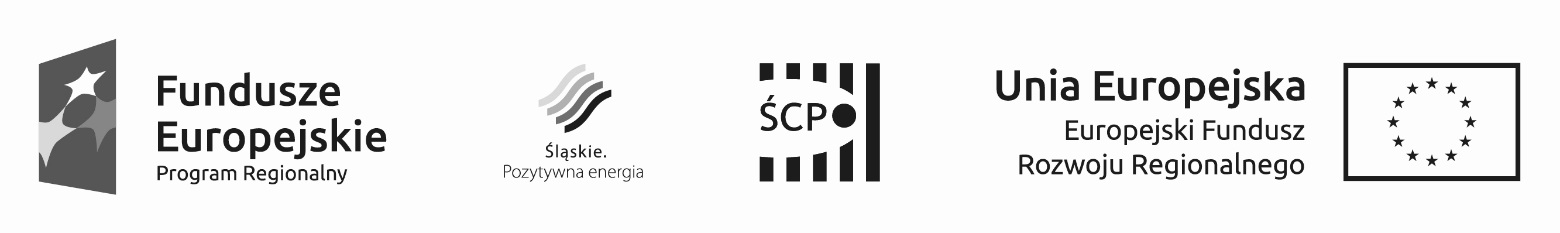 Załącznik nr 3 do Regulaminu konkursu dla Działania 1.2 „Badania, rozwój i innowacje w przedsiębiorstwach”WZÓRUmowa o dofinansowanie projektu współfinansowanegoze środków Europejskiego Funduszu Rozwoju Regionalnego w ramachRegionalnego Programu Operacyjnego Województwa Śląskiegona lata 2014-2020Nr umowy:Umowa o dofinansowanie projektu: [tytuł projektu………………..] w ramach Regionalnego Programu Operacyjnego Województwa Śląskiego na lata 2014-2020 współfinansowanego ze środków Europejskiego Funduszu Rozwoju Regionalnego, zwana dalej „Umową”,zawarta w ………………… [miejsce zawarcia umowy…………….], w dniu ….................. pomiędzy:……………………………………………………………………… - Śląskim Centrum Przedsiębiorczości z siedzibą w Chorzowie, przy ulicy ……,  [kod pocztowy]  Chorzów, pełniącym rolę Instytucji Pośredniczącej Regionalnego Programu Operacyjnego Województwa Śląskiego na lata 2014-2020, na podstawie Porozumienia nr 8/RR/2015 z dnia 16 marca 2015 r. (wraz z późniejszymi zmianami),zwanej dalej „IP RPO WSL - ŚCP”, reprezentowanej przez:……………………………………… Śląskiego Centrum Przedsiębiorczości, ……………………………………………………………., na podstawie pełnomocnictwa Zarządu Województwa Śląskiego nr ……, z dnia …… a …………………………………………………………………………………………………………………………(imię i nazwisko, firma, nazwa i adres Beneficjenta, NIP, REGON, nr w KRS)zwanym/ą dalej „Beneficjentem”,reprezentowanym/ą przez:…………………………………………………………………………………………………………………………….,(imię i nazwisko, pełniona funkcja), na podstawie pełnomocnictwa nr ……….., z dnia ………, będącego załącznikiem nr………… do Umowy,zwanymi dalej „Stronami Umowy”.Działając, w szczególności, na podstawie:rozporządzenia Parlamentu Europejskiego i Rady (UE) nr 1303/2013 z dnia 17 grudnia 2013 r. ustanawiającego wspólne przepisy dotyczące Europejskiego Funduszu Rozwoju Regionalnego, Europejskiego Funduszu Społecznego, Funduszu Spójności, Europejskiego Funduszu Rolnego na rzecz Rozwoju Obszarów Wiejskich oraz Europejskiego Funduszu Morskiego i Rybackiego oraz ustanawiające przepisy ogólne dotyczące Europejskiego Funduszu Rozwoju Regionalnego, Europejskiego Funduszu Społecznego, Funduszu Spójności i Europejskiego Funduszu Morskiego i Rybackiego oraz uchylającego rozporządzenie Rady (WE) nr 1083/2006 (Dz.U.UE.L.2013.347.320) – zwanego dalej „rozporządzeniem ogólnym”;rozporządzenia Parlamentu Europejskiego i Rady (UE) nr 1301/2013 z dnia 17 grudnia 2013 r. w sprawie przepisów szczegółowych dotyczących Europejskiego Funduszu Rozwoju Regionalnego i celu „Inwestycje na rzecz wzrostu i zatrudnienia” oraz uchylającego rozporządzenie (WE) nr 1080/2006 (Dz. Urz. UE L 347 z 20 grudnia 2013 r.);rozporządzenia delegowanego Komisji (UE) nr 480/2014 z dnia 3 marca 2014 r. uzupełniającego rozporządzenie Parlamentu Europejskiego i Rady (UE) nr 1303/2013 ustanawiające wspólne przepisy dotyczące Europejskiego Funduszu Rozwoju Regionalnego, Europejskiego Funduszu Społecznego, Funduszu Spójności, Europejskiego Funduszu Rolnego na rzecz Rozwoju Obszarów Wiejskich oraz Europejskiego Funduszu Morskiego i Rybackiego oraz ustanawiające przepisy ogólne dotyczące Europejskiego Funduszu Rozwoju Regionalnego, Europejskiego Funduszu Społecznego, Funduszu Spójności i Europejskiego Funduszu Morskiego i Rybackiego (Dz. Urz. UE L 138 z 13 maja 2014 r.);rozporządzenia Komisji (UE) nr 651/2014 z dnia 17czerwca 2014 r. uznającego niektóre rodzaje pomocy za zgodne z rynkiem wewnętrznym w zastosowaniu art. 107 i 108 Traktatu (tekst mający znaczenie dla EOG) (Dz. Urz. UE L 187/1 z 26 czerwca 2014 r.) – zwanego dalej GBER;Rozporządzenia delegowanego Komisji (UE) 2015/1516 z dnia 10 czerwca 2015 r. ustanawiającego, na mocy rozporządzenia (UE) nr 1303/2013 Parlamentu Europejskiego i Rady, stawki zryczałtowane dla operacji finansowanych z europejskich funduszy strukturalnych i inwestycyjnych w sektorze badań, rozwoju i innowacji (Dz. Urz. UE L 239 z 15 września 2015 r.) – zwanego dalej Rozporządzeniem delegowanym 2015/1516;ustawy z dnia 11 lipca 2014 r. o zasadach realizacji programów w zakresie polityki spójności finansowanych w perspektywie finansowej 2014-2020 (Dz. U. z 2016 r. poz. 217 z późn. zm.) – zwanej dalej „Ustawą wdrożeniową”;ustawy z dnia 27 sierpnia 2009 r. o finansach publicznych (tekst jednolity: Dz. U. z 2016 r. poz. 1870 z późn. zm.);ustawy z dnia 23 kwietnia 1964 r. Kodeks cywilny (tekst jedn. Dz. U. z 2016 r., poz. 380 z późn. zm.);ustawy z dnia 17 grudnia 2004 r. o odpowiedzialności za naruszenie dyscypliny finansów publicznych (Dz. U. 2013 poz. 168 z późn. zm.);ustawy z dnia 29 stycznia 2004 r. Prawo zamówień publicznych (tekst jedn. Dz. U. z 2015 r., poz. 2164 z późn. zm.);decyzji Komisji z dnia 20 grudnia 2011 r. w sprawie stosowania art. 106 ust. 2 Traktatu o funkcjonowaniu Unii Europejskiej do pomocy państwa w formie rekompensaty z tytułu świadczenia usług publicznych, przyznawanej przedsiębiorcom zobowiązanym do wykonywania usług świadczonych w ogólnym interesie gospodarczym (Dz. Urz. UE L 7 z dnia 11 stycznia 2012 r. str. 3);rozporządzenia Ministra Infrastruktury i Rozwoju z dnia 21 lipca 2015 r. w sprawie udzielania pomocy na badania podstawowe, badania przemysłowe, eksperymentalne prace rozwojowe oraz studia wykonalności w ramach regionalnych programów operacyjnych na lata 2014–2020 (Dz. U. z 2015 r. poz. 1075);rozporządzenia Ministra Infrastruktury i Rozwoju z dnia 5 listopada 2015 r. w sprawie udzielania pomocy na wspieranie innowacyjności oraz innowacje procesowe i organizacyjne w ramach regionalnych programów operacyjnych na lata 2014–2020 (Dz. U. z 2015 r. poz. 2010);rozporządzenia Ministra Infrastruktury i Rozwoju z dnia 3 września 2015 r. w sprawie udzielania pomocy mikroprzedsiębiorcom, małym i średnim przedsiębiorcom na usługi doradcze oraz udział w targach w ramach regionalnych programów operacyjnych na lata 2014-2020 (Dz. U. z 2015 r. poz. 1417);rozporządzenia Ministra Infrastruktury i Rozwoju z dnia 3 września 2015 r. w sprawie udzielania regionalnej pomocy inwestycyjnej w ramach regionalnych programów operacyjnych na lata 2014-2020 (Dz. U. z 2015 r. poz. 1416).Strony Umowy zgodnie postanawiają, co następuje:§ 1DefinicjeUżyte w Umowie określenia oznaczają:„badania podstawowe” – badania, o których mowa w art. 2 pkt 84 GBER;„badania przemysłowe” – badania, o których mowa w art. 2 pkt 85 GBER;„Beneficjent” – podmiot, o którym mowa w art. 2 pkt 10 rozporządzenia ogólnego;„dane osobowe” – zgodnie z art. 6 Ustawy z dnia 29 sierpnia 1997 r. o ochronie danych osobowych (tekst jednolity: Dz. U. z 2015r. poz. 2135);„dofinansowanie” – należy przez to rozumieć wsparcie udzielane beneficjentowi na podstawie umowy o dofinansowanie projektu ze środków UE;„eksperymentalne prace rozwojowe” – prace rozwojowe, o których mowa w art. 2 pkt 86 GBER;„inteligentne specjalizacje” – specjalizacje wskazane w dokumencie pn. Lista kodów PKD wraz z opisem, wskazującym działalności wpisujące się w inteligentne specjalizacje Regionalnej Strategii Innowacji Województwa Śląskiego na lata 2014-2020: medycynę, energetykę oraz technologie informacyjne i komunikacyjne;„inwestycja początkowa” – zgodnie z art. 2 pkt 49 lit. a GBER, to inwestycja w rzeczowe aktywa trwałe lub wartości niematerialne i prawne związane z założeniem nowego zakładu, zwiększeniem zdolności produkcyjnej istniejącego zakładu, dywersyfikacją produkcji zakładu poprzez wprowadzenie produktów uprzednio nieprodukowanych w zakładzie lub zasadniczą zmianą dotyczącą procesu produkcyjnego istniejącego zakładu;„IZ RPO WSL” – Zarząd Województwa Śląskiego pełniący rolę Instytucji Zarządzającej Regionalnym Programem Operacyjnym Województwa Śląskiego na lata 2014-2020, zgodnie z art. 125 rozporządzenia ogólnego;„LSI 2014” – Lokalny System Informatyczny RPO WSL 2014-2020:wersja szkoleniowa LSI 2014 dostępna jest pod adresem: https://lsi-szkol.slaskie.pl, Wszelkie wnioski zgłoszone za pośrednictwem tej instalacji systemu LSI 2014 będą pozostawione bez rozpatrzenia. Wersja szkoleniowa LSI 2014 ma charakter jedynie poglądowy i może nie odzwierciedlać w pełni funkcji znajdujących się w wersji produkcyjnej LSI 2014;wersja produkcyjna LSI 2014 (zwana dalej LSI 2014) służąca do wypełnienia wniosku o dofinansowanie celem jego złożenia w sposób opisany w podrozdziale 2.7 regulaminu konkursu, dostępna pod adresem: https://lsi.slaskie.pl;„korekta finansowa” – korekta, wynikająca z art. 143 rozporządzenia ogólnego;„MŚP” – należy przez to rozumieć przedsiębiorcę spełniającego warunki określone w załączniku I do GBER;„duże przedsiębiorstwo” – należy przez to rozumieć przedsiębiorcę niemieszczącego się w definicji mikro, małego i średniego przedsiębiorstwa;„nieprawidłowość indywidualna” – nieprawidłowość, o której mowa w art. 2 pkt 36 rozporządzenia ogólnego;„okres trwałości Projektu” - okres wynikający z art. 71 rozporządzenia ogólnego;„plan badań” - opis zadań badawczych planowanych na cały okres trwałości Projektu - możliwe jest również prowadzenie badań objętych planem badań już w okresie realizacji Projektu (dotyczy pierwszego typu projektu). Badania objęte planem badań muszą być zgodne z inteligentnymi specjalizacjami.„płatnik” – Bank Gospodarstwa Krajowego (BGK), prowadzący rachunek Ministra Finansów, o którym mowa w art. 200 ust. 1 ustawy o finansach publicznych;„płatność” – środki pochodzące z budżetu środków europejskich wypłacane przez płatnika na rachunek Beneficjenta na podstawie zlecenia płatności wystawianego przez IP RPO WSL - ŚCP;„Program” – Regionalny Program Operacyjny Województwa Śląskiego na lata 2014-2020 uchwalony przez Zarząd Województwa Śląskiego i przyjęty przez Komisję Europejską, odzwierciedlający cele zawarte we Wspólnych Ramach Strategicznych stanowiących załącznik I do rozporządzenia ogólnego oraz w umowie partnerstwa;„Projekt” – przedsięwzięcie szczegółowo określone we wniosku o dofinansowanie, realizowane w ramach niniejszej Umowy, zmierzające do osiągnięcia założonego celu, z określonym początkiem i końcem realizacji; oznacza projekt pn.: ………………………………………………………… określony we wniosku o dofinansowanie projektu nr ………………………………………………………………………………. wraz z późn. zm.„Przetwarzanie danych osobowych” - oznacza to jakiekolwiek operacje wykonywane na danych osobowych, takie jak zbieranie, utrwalanie, przechowywanie, opracowywanie, zmienianie, udostępnianie i usuwanie, a zwłaszcza te, które wykonuje się w systemie informatycznym w rozumieniu ustawy z dnia 29 sierpnia 1997 r. o ochronie danych osobowych (t.j. Dz. U. z 2015r. poz. 2135.);„przedsiębiorstwo” – należy przez to rozumieć przedsiębiorstwo w rozumieniu prawa krajowego lub przedsiębiorstwo w rozumieniu definicji zawartej w Załączniku I do GBER;„rachunek bankowy Beneficjenta” – należy przez to rozumieć rachunek bankowy, na który przekazywane będzie dofinansowanie;„rachunek bankowy płatnika” – rachunek bankowy Ministra Finansów, o którym mowa w art. 200 ust. 1 ustawy o finansach publicznych, prowadzony w Banku Gospodarstwa Krajowego (BGK); „regulamin konkursu” – dokument stanowiący element pakietu aplikacyjnego w ramach naboru …………………………, określający zakres konkursu, zasady jego organizacji, warunki uczestnictwa, kryteria i sposób wyboru projektów, a także pozostałe informacje niezbędne podczas przygotowywania dokumentacji projektowej;„rozpoczęcie realizacji Projektu” – rozpoczęcie robót budowlanych związanych z inwestycją lub pierwsze prawnie wiążące zobowiązanie do zamówienia urządzeń lub inne zobowiązanie, które sprawia, że inwestycja staje się nieodwracalna, zależnie od tego, co nastąpi najpierw; zakupu gruntów ani prac przygotowawczych, takich jak uzyskanie zezwoleń i przeprowadzenie studiów wykonalności, nie uznaje się za rozpoczęcie prac; za inne zobowiązanie, które sprawia, że inwestycja staje się nieodwracalna rozumie się pierwsze prawnie wiążące zobowiązanie do zamówienia innych środków trwałych lub wartości niematerialnych i prawnych;„siła wyższa” - zdarzenie bądź połączenie zdarzeń obiektywnie niezależnych od Beneficjenta lub IP RPO WSL - ŚCP, które zasadniczo i istotnie uniemożliwiają wykonywanie części lub całości zobowiązań wynikających z Umowy, których Beneficjent lub IP RPO WSL - ŚCP nie mogły przewidzieć i którym nie mogły zapobiec ani ich przezwyciężyć i im przeciwdziałać poprzez działanie z należytą starannością ogólnie przewidzianą dla cywilnoprawnych stosunków zobowiązaniowych;„SZOOP RPO WSL 2014-2020” – Szczegółowy Opis Osi Priorytetowych Regionalnego Programu Operacyjnego Województwa Śląskiego na lata 2014 - 2020, przyjęty Uchwałą nr ………… Zarządu Województwa Śląskiego z dnia ………………… r.;„Taryfikator” – należy przez to rozumieć dokument określający zasady wymierzania korekt finansowych za nieprawidłowości przy udzielaniu zamówień, tj. rozporządzenie Ministra Rozwoju z dnia 29 stycznia 2016 r. w sprawie warunków obniżania wartości korekt finansowych oraz wydatków poniesionych nieprawidłowo związanych z udzielaniem zamówień (Dz. U. z 2016 r. poz. 200 z późn. zm.);typy projektów:„pierwszy typ projektu” - Tworzenie lub rozwój istniejącego zaplecza badawczo-rozwojowego w przedsiębiorstwach służącego ich działalności innowacyjnej;„drugi typ projektu” - Wsparcie prac B+R w przedsiębiorstwach;„uproszczona metoda rozliczania kosztów” – należy przez to rozumieć stawki jednostkowe, kwoty ryczałtowe nieprzekraczające wyrażonej w PLN równowartości kwoty 100.000 EUR wkładu publicznego na poziomie projektu oraz stawki ryczałtowe stanowiące określony procent jednej lub kilku kategorii kosztów – zgodnie z Wytycznymi;„ustawa PZP” – ustawa z dnia 29 stycznia 2004 r. Prawo zamówień publicznych (Dz. U. z 2015 r. poz. 2164 z późn. zm.);„wniosek o dofinansowanie” lub „wniosek aplikacyjny” – dokument przedkładany przez Wnioskodawcę do IP RPO WSL - ŚCP w celu uzyskania środków finansowych na realizację projektu w ramach RPO WSL 2014-2020, zwany dalej „wnioskiem” stanowiący załącznik nr 3 do Umowy;„wskaźniki Projektu” – wskaźniki określone regulaminie konkursu i dokumentacji aplikacyjnej;„współfinansowanie UE” – środki, o których mowa w art. 2 pkt 31) lit. a) Ustawy wdrożeniowej;„wydatki kwalifikowalne” – wydatki lub koszty poniesione i uznane za kwalifikowalne zgodnie z Umową, spełniające kryteria, zgodnie z rozporządzeniem ogólnym, rozporządzeniem Parlamentu Europejskiego i Rady (UE) 1301/2013, jak również w rozumieniu Ustawy wdrożeniowej i przepisów rozporządzeń wydanych do Ustawy wdrożeniowej, oraz zgodnie z Wytycznymi, w tym w szczególności z Wytycznymi w zakresie kwalifikowalności wydatków w ramach Europejskiego Funduszu Rozwoju Regionalnego, Europejskiego Funduszu Społecznego oraz Funduszu Spójności na lata 2014-2020, Wytycznymi programowymi w zakresie kwalifikowania wydatków z Europejskiego Funduszu Rozwoju Regionalnego w ramach RPO WSL na lata 2014-2020 i z SZOOP RPO WSL 2014-2020;„wydatki niekwalifikowalne” – każdy wydatek lub koszt, który nie jest wydatkiem kwalifikowalnym;„Wytyczne” – dokumenty wskazane w § 5 ust. 5 pkt 5 niniejszej Umowy;„zakończenie realizacji Projektu” – data wskazana w § 4 ust. 1 pkt 2. Jeśli wniosek o płatność końcową zostanie złożony przed terminem wskazanym w § 4 ust. 1 pkt 2, za datę zakończenia przyjmuje się datę złożenia wniosku o płatność końcową;„zamówienie” – umowa odpłatna zawarta pomiędzy Beneficjentem a wykonawcą, której przedmiotem są usługi, dostawy lub roboty budowlane przewidziane w Projekcie;„zamówienie publiczne” – zamówienie publiczne w rozumieniu rozdziału 3 Wytycznych w zakresie kwalifikowalności wydatków w ramach Europejskiego Funduszu Rozwoju Regionalnego, Europejskiego Funduszu Społecznego oraz Funduszu Spójności na lata 2014-2020.§ 2Przedmiot UmowyPrzedmiotem Umowy jest przyznanie Beneficjentowi dofinansowania na realizację Projektu ze środków publicznych w ramach Programu. Umowa określa prawa i obowiązki stron Umowy, w tym szczegółowe zasady, tryb i warunki przekazywania i wykorzystywania dofinansowania.§ 3Wartość Projektu i źródła finansowaniaPlanowana całkowita wartość Projektu wynosi: ………………… PLN (słownie: ………/100), w tym planowane całkowite wydatki kwalifikowalne Projektu wynoszą ………………… PLN (słownie: ……………………… /100).Dofinansowanie w łącznej kwocie nieprzekraczającej …………………… PLN (słownie: ………………… /100).Dofinansowanie, o którym mowa w ust. 2 niniejszego paragrafu, stanowi pomoc publiczną niepodlegającą obowiązkowi notyfikacji Komisji Europejskiej, i przekazywane jest zgodnie z właściwymi przepisami dotyczącymi pomocy publicznej, zasadami wynikającymi z Programu, SZOOP RPO WSL 2014-2020, Wytycznymi oraz na warunkach określonych w Umowie.Beneficjent zobowiązuje się pokryć ze środków własnych wszelkie wydatki niekwalifikowalne w ramach Projektu, a także zgodnie z art. 14 ust. 14 GBER (dotyczy pierwszego typu projektu) Beneficjent zobowiązuje się wnieść wkład finansowy w wysokości co najmniej 25% kosztów kwalifikowalnych, pochodzący ze środków własnych lub zewnętrznych źródeł finansowania, w postaci wolnej od wszelkiego publicznego wsparcia finansowego.Poniesienie przez Beneficjenta wydatków w kwocie większej niż określona w ust. 1 nie stanowi podstawy do zwiększenia przyznanej kwoty dofinansowania.Refundacji wydatków mogą podlegać jedynie wydatki kwalifikowalne, poniesione zgodnie z zapisami Umowy, Wytycznych i przepisami prawa unijnego i krajowego.Ocena kwalifikowalności wydatku dokonywana jest zarówno na etapie oceny wniosku o dofinansowanie, jak również w trakcie realizacji projektu oraz po jego zakończeniu w oparciu o właściwe przepisy, w szczególności obowiązujące Wytyczne oraz Instrukcję wypełniania wniosku o płatność obowiązującą na dzień złożenia wniosku o płatność.§ 4Realizacja ProjektuOkres realizacji Projektu ustala się na:rozpoczęcie realizacji Projektu: ...........................;zakończenie realizacji Projektu: ...........................Rozpoczęcie realizacji Projektu nie może nastąpić przed złożeniem przez Beneficjenta do IP RPO WSL - ŚCP wniosku o dofinansowanie.IP RPO WSL - ŚCP może zezwolić na późniejsze zakończenie realizacji Projektu na uzasadniony wniosek Beneficjenta, z zastrzeżeniem § 17 Umowy, a także pod warunkiem, że w ocenie IP RPO WSL - ŚCP zmiana nie ma negatywnego wpływu na osiągnięcie celów i wartości docelowych ustanowionych w ramach Programu. Powyższa zmiana wymaga sporządzenia aneksu do Umowy.Beneficjent zobowiązuje się do realizacji Projektu, zgodnie z wnioskiem o dofinansowanie. Zmiana wniosku o dofinansowanie wymaga akceptacji IP RPO WSL - ŚCP z zastrzeżeniem ust. 3 oraz § 17 ust. 4.Wydatki zaplanowane we wniosku o dofinansowanie projektu, a poniesione przed podpisaniem Umowy, z zastrzeżeniem ust. 2, mogą zostać uznane za kwalifikowalne wyłącznie w przypadku spełnienia warunków kwalifikowalności określonych Umową, w tym wyodrębnienia wydatków w ewidencji księgowej Beneficjenta zgodnie z zasadami wskazanymi w Wytycznych.Z zastrzeżeniem wydatków poniesionych w związku z zastosowaniem tzw. mechanizmu racjonalnych usprawnień mającego na celu zapewnienie możliwości pełnego uczestnictwa osób z niepełnosprawnościami w charakterze personelu Projektu, wydatki niezaplanowane we wniosku o dofinansowanie projektu, w tym zamówienia dodatkowe i uzupełniające, a także wydatki poniesione niezgodnie z zapisami Umowy, jak również wydatki wskazane jako niekwalifikowalne w Wytycznych nie mogą zostać uznane za kwalifikowalne.Warunkiem kwalifikowalności wydatków założonych we wniosku o dofinansowanie projektu jest ich zrealizowanie, nabycie, dostawa, odbiór, a także poniesienie najpóźniej w dniu zakończenia realizacji Projektu.W przypadku realizacji pierwszego typu projektu Beneficjent jest zobowiązany do realizacji zakresu rzeczowego przewidzianego we wniosku o dofinansowanie w terminie realizacji Projektu oraz do zrealizowania planu badań do końca okresu trwałości i poinformowania IP RPO WSL - ŚCP o przeprowadzeniu badań w terminie 14 dni od ich zakończenia. W przypadku zrealizowania planu badań przed upływem okresu trwałości, Beneficjent zobowiązuje się do dalszego prowadzenia badań zgodnych z inteligentnymi specjalizacjami co najmniej do zakończenia okresu trwałości.W przypadku realizacji drugiego typu projektu:Beneficjent jest zobowiązany do przedłożenia IP RPO WSL - ŚCP wraz z wnioskiem o płatność końcową informacji z realizacji Projektu, potwierdzającej wykonanie badań przemysłowych i prac rozwojowych, albo prac rozwojowych zaplanowanych we wniosku o dofinansowanie z uwzględnieniem analizy opłacalności;Beneficjent jest zobowiązany do komercjalizacji wyników badań przemysłowych i prac rozwojowych albo prac rozwojowych zrealizowanych w ramach Projektu poprzez wprowadzenie wyników badań do własnej działalności gospodarczej rozumianej jako rozpoczęcie produkcji lub świadczenie usług na bazie uzyskanych wyników Projektu w swoim przedsiębiorstwie na terenie województwa śląskiego najpóźniej do trzech lat od dnia zakończenia realizacji Projektu, z zastrzeżeniem pkt. 4, 5 i 6;Beneficjent jest zobowiązany do poinformowania o komercjalizacji IP RPO WSL - ŚCP w terminie do 30 dni od jej przeprowadzenia;Beneficjent jest zobowiązany do niezwłocznego poinformowania IP RPO WSL - ŚCP o sytuacji, gdy w trakcie realizacji Projektu okaże się, że dalsze prace badawcze nie doprowadzą do osiągnięcia zakładanych wyników, bądź gdy po zakończeniu prac badawczych komercjalizacja okaże się bezcelowa z ekonomicznego punktu widzenia;W przypadku, gdy IP RPO WSL - ŚCP poweźmie informację, że dalsze prace badawcze mogą nie doprowadzić do osiągnięcia zakładanych wyników, bądź że po zakończeniu prac badawczych komercjalizacja może okazać się bezcelowa z ekonomicznego punktu widzenia Beneficjent na wezwanie IP RPO WSL - ŚCP zobowiązany jest do złożenia właściwej dokumentacji lub wyjaśnień. W przypadku potwierdzenia przez IP RPO WSL - ŚCP powyższych okoliczności IP RPO WSL - ŚCP zawiadamia Beneficjenta o tym fakcie i może wezwać Beneficjenta do złożenia wniosku o płatność końcową, a także wzywa do bezpłatnego rozpowszechnienia dotychczasowych wyników prac badawczych lub prac rozwojowych w jeden ze sposobów wskazanych w § 4a ust. 2 pkt. 1, 2 i 3;W przypadku potwierdzenia przez IP RPO WSL - ŚCP okoliczności, o których mowa w pkt. 5 Beneficjent realizujący Projekt może zostać zwolniony z obowiązku kontynuowania prac badawczych, bądź z obowiązku komercjalizacji wyników prac badawczych;W sytuacji, o której mowa w pkt. 6, Projekt uznaje się za zakończony, a Beneficjent otrzyma dofinansowanie proporcjonalne do zakresu zrealizowanych prac badawczych z zachowaniem reguły, zgodnie z którą kwota dofinansowania obliczana jest na podstawie poniesionych przez Beneficjenta kosztów kwalifikujących się do objęcia wsparciem, wykazanych we wniosku o płatność i zatwierdzonych przez IP RPO WSL - ŚCP, z uwzględnieniem poziomów intensywności wsparcia oraz maksymalnych wysokości dofinansowania. Zapis § 4 ust. 6 Umowy stosuje się odpowiednio;W przypadku stwierdzenia przez IP RPO WSL - ŚCP niezachowania należytej staranności Beneficjenta w okolicznościach wskazanych w niniejszym ustępie Umowy, IP RPO WSL - ŚCP może dokonać ponownej weryfikacji kwalifikowalności poniesionych wydatków;Brak zrealizowania pełnego zakresu Projektu lub brak komercjalizacji wyników badań przemysłowych i prac rozwojowych, albo wyników prac rozwojowych przez Beneficjenta wynikający z celowego działania lub zaniechania Beneficjenta może skutkować uznaniem całości wydatków w Projekcie za niekwalifikowalne oraz obowiązkiem zwrotu otrzymanego dofinansowania wraz z odsetkami i rozwiązaniem umowy o dofinansowanie projektu.Koszty komercjalizacji wyników badań przemysłowych lub prac rozwojowych, koszty zatrudnienia z tym związane, nie stanowią kosztów kwalifikowalnych Projektu.Beneficjent korzystający z zakupionej w ramach Projektu infrastruktury jest zobowiązany do prowadzenia na niej badań zgodnych z inteligentnymi specjalizacjami. Niezgodne z inteligentnymi specjalizacjami wykorzystanie infrastruktury skutkuje korektą finansową zgodnie z załącznikiem do umowy.Beneficjent zobowiązuje się przestrzegać w trakcie prowadzonych badań przemysłowych lub prac rozwojowych w ramach Projektu przepisów prawa oraz standardów etycznego postępowania w badaniach naukowych. IP RPO WSL - ŚCP nie ponosi odpowiedzialności za szkody powstałe lub wyrządzone w związku z realizacją Umowy.Beneficjent będący dużym przedsiębiorstwem zobowiązuje się do osiągnięcia efektu dyfuzji, w szczególności dyfuzji w zakresie działalności B+R związanej ściśle z realizowanym projektem oraz zapewnienia, że przyznana pomoc nie spowoduje znacznego ubytku liczby miejsc pracy w istniejących ośrodkach na terytorium Unii Europejskiej.§ 4aWarunki przyznania premii za szerokie rozpowszechnienie wyników Projektu (dotyczy drugiego typu projektu)Beneficjent zgodnie z art. 25 GBER uzyskuje prawo do premii wynoszącej 15 punktów procentowych (jednak w sumie nie więcej niż do 80% kosztów kwalifikowalnych dla mikro- i małych przedsiębiorców, do 75% dla średnich przedsiębiorców, do 65% dla dużych przedsiębiorców w przypadku badań przemysłowych, a do 60% kosztów kwalifikowalnych dla mikro- i małych przedsiębiorców, do 50% dla średnich przedsiębiorców, do 40% dla dużych przedsiębiorców w przypadku prac rozwojowych), za szerokie rozpowszechnienie wyników badań przemysłowych lub prac rozwojowych, jeżeli w okresie 3 lat od zakończenia realizacji Projektu uzyskane wyniki zostaną szeroko rozpowszechnione przez Beneficjenta w sposób wskazany w ramach wniosku o dofinansowanie i dokumentacji konkursowej.Beneficjent przedstawia sprawozdanie z rozpowszechnienia wyników badań przemysłowych lub prac rozwojowych, niezwłocznie po spełnieniu obowiązków z ust. 1. W sprawozdaniu Beneficjent wskazuje formy rozpowszechnienia tych wyników wraz z dokumentami potwierdzającymi przekazanie informacji społeczeństwu, które nastąpiło:poprzez uczestnictwo w co najmniej 2 konferencjach, w tym na 1 konferencji naukowej lub technicznej (w konferencji musi uczestniczyć jednostka lub jednostki naukowe w rozumieniu ustawy z dnia 30 kwietnia 2010 r. o zasadach finansowania nauki tj. Dz.U. z 2016 r., poz. 2045 z późn. zm.) wraz z programami, w których znajduje się punkt dotyczący prezentacji wyników Projektu objętego wsparciem lubpoprzez publikacje w co najmniej 2 czasopismach naukowych lub technicznych widniejących w wykazie Ministerstwa Nauki i Szkolnictwa Wyższego dotyczących branży tożsamej z branżą, w której realizowany jest Projekt (wraz z egzemplarzem publikacji) lubza pośrednictwem ogólnodostępnych baz danych, oprogramowania bezpłatnego lub oprogramowania z licencją otwartego dostępu (wraz z kopiami wyników na nośnikach danych).W przypadku rozpowszechniania wyników badań przemysłowych lub prac rozwojowych za pośrednictwem oprogramowania bezpłatnego lub oprogramowania z licencją otwartego dostępu Beneficjent jest zobowiązany zapewnić udostępnienie w całości wszystkim podmiotom zainteresowanym wykorzystaniem tych wyników nieodpłatnie z zachowaniem zasady równego dostępu. Nie stanowi szerokiego rozpowszechniania udostępnienie oprogramowania w niepełnej wersji, niezachowującej wszystkich cech funkcjonalnych przypisanych wynikom prac badawczych.Brak przedstawienia sprawozdania, o którym mowa w ust. 2 lub brak potwierdzenia spełnienia założeń szerokiego rozpowszechnienia określonych w dokumentacji konkursowej, skutkuje obniżeniem intensywności wsparcia do poziomu obowiązującego dany podmiot na dzień podpisania umowy o dofinansowanie bez premii za szerokie rozpowszechnienie wyników Projektu.Beneficjent uprawniony jest w każdym czasie do złożenia wobec IP oświadczenia o rezygnacji z ubiegania się o zwiększoną intensywność pomocy z tytułu szerokiego rozpowszechnienia wyników Projektu. Oświadczenie takie jest ostateczne i nie może zostać odwołane.W przypadku braku zrealizowania obowiązku, o którym mowa w ust. 1, Beneficjent dokonuje proporcjonalnego zwrotu uprzednio wypłaconego mu dofinansowania wynikającego z pomniejszenia intensywności wsparcia do poziomu obowiązującego dany podmiot na dzień podpisania umowy o dofinansowanie bez premii za szerokie rozpowszechnienie wyników Projektu. Postanowienia § 8 niniejszej Umowy stosuje się odpowiednio.§ 5Odpowiedzialność BeneficjentaBeneficjent ponosi wyłączną odpowiedzialność wobec osób trzecich za szkody powstałe w związku z realizacją Projektu.Beneficjent oświadcza, że nie podlega wykluczeniu z otrzymania pomocy w rozumieniu art. 207 ust. 4-6 ustawy o finansach publicznych oraz że nie ciąży na nim obowiązek zwrotu pomocy publicznej, wynikający z decyzji Komisji Europejskiej uznającej taką pomoc za niezgodną z prawem oraz z rynkiem wewnętrznym.Beneficjent zobowiązuje się do realizacji Projektu z należytą starannością, w szczególności udzielając zamówień i ponosząc wydatki celowo, rzetelnie, racjonalnie, efektywnie, przejrzyście i oszczędnie z zachowaniem zasady uzyskiwania najlepszych efektów z danych nakładów, zgodnie z obowiązującymi regułami, zasadami i postanowieniami wynikającymi z Programu, SZOOP RPO WSL 2014-2020, właściwych przepisów prawa krajowego i unijnego i wskazanych Wytycznych oraz na warunkach określonych w Umowie, jak również w sposób, który zapewni prawidłową i terminową realizację Projektu oraz osiągnięcie i utrzymanie celów, a także rezultatów w zakresie i w terminach, zakładanych w dokumentacji aplikacyjnej.Beneficjent zobowiązuje się do prowadzenia wyodrębnionej ewidencji księgowej dotyczącej realizacji Projektu z podziałem analitycznym i w sposób przejrzysty, umożliwiającej identyfikację poszczególnych operacji księgowych i bankowych wydatków w ramach Projektu, zgodnie z obowiązującymi przepisami prawa oraz Wytycznymi pod rygorem uznania niewyodrębnionych wydatków za niekwalifikowalne, z zastrzeżeniem kosztów rozliczanych metodami uproszczonymi. Wydatki poniesione przed podpisaniem Umowy należy wyodrębnić zgodnie z zasadami wskazanymi w Wytycznych.W zakresie realizacji, w tym okresu osiągania rezultatów, a także trwałości Projektu, Beneficjent zobowiązuje się do:przedstawiania na żądanie IP RPO WSL - ŚCP oraz innym uprawnionym podmiotom informacji o wszystkich realizowanych przez siebie projektach finansowanych lub współfinansowanych z funduszy i programów Unii Europejskiej, jak również wszelkich dokumentów, oświadczeń, informacji i wyjaśnień związanych z realizacją Projektu w wyznaczonym terminie;stosowania obowiązujących wzorów dokumentów oraz informacji zamieszczonych w szczególności na stronie internetowej IP RPO WSL - ŚCP www.scp-slask.pl;przestrzegania aktualnych przepisów prawa polskiego i unijnego oraz Wytycznych, w tym stosowania przepisów ustawy z dnia 29 sierpnia 1997 r. o ochronie danych osobowych oraz aktów wykonawczych do tej ustawy w zakresie, w jakim Beneficjent przetwarza dane osobowe przy realizacji, rozliczaniu oraz kontroli Projektu, w szczególności w odniesieniu do danych osobowych personelu Projektu, które będą przekazywane do IP RPO WSL - ŚCP, m.in. poprzez wprowadzanie do LSI 2014;informowania IP RPO WSL - ŚCP o złożeniu wniosku o ogłoszenie upadłości lub pozostawaniu w stanie likwidacji, podleganiu zarządowi komisarycznemu, zawieszeniu swej działalności lub o pozostawaniu przedmiotem postępowań prawnych o podobnym charakterze lub o trudnej sytuacji finansowej, niezwłocznie po wystąpieniu powyższych okoliczności;monitorowania zmian i stosowania aktualnych Wytycznych, w szczególności:Wytycznych w zakresie kwalifikowalności wydatków w ramach Europejskiego Funduszu Rozwoju Regionalnego, Europejskiego Funduszu Społecznego oraz Funduszu Spójności na lata 2014-2020;Wytycznych w zakresie realizacji zasady równości szans i niedyskryminacji, w tym dostępności dla osób z niepełnosprawnościami oraz zasady równości szans kobiet i mężczyzn w ramach funduszy unijnych na lata 2014-2020;Wytyczne w zakresie informacji i promocji programów operacyjnych polityki spójności na lata 2014-2020;Wytycznych programowych w zakresie kwalifikowania wydatków w ramach EFRR RPO WSL 2014-2020;Wytycznych w zakresie kontroli realizacji programów operacyjnych na lata 2014-2020;Wytycznych w zakresie warunków gromadzenia i przekazywania danych w postaci elektronicznej na lata 2014-2020;Wytycznych w zakresie sposobu korygowania i odzyskiwania nieprawidłowych wydatków oraz raportowania nieprawidłowości w ramach programów operacyjnych polityki spójności na lata 2014-2020;Wytycznych w zakresie zagadnień związanych z przygotowaniem projektów inwestycyjnych, w tym projektów generujących dochód i projektów hybrydowych na lata 2014-2020;innych obowiązujących, właściwych Wytycznych horyzontalnych i programowych.Beneficjent zobowiązuje się do stosowania właściwych Wytycznych wraz z późniejszymi zmianami. Zmiana treści Wytycznych nie stanowi zmiany Umowy.Prawa i obowiązki Beneficjenta wynikające z Umowy nie mogą być przenoszone na rzecz osób trzecich bez zgody IP RPO WSL - ŚCP wyrażonej na piśmie pod rygorem nieważności.Zabronione jest przedstawienie w toku wykonywanych czynności związanych z Projektem nieprawdziwych, sfałszowanych, nieścisłych, podrobionych, przerobionych lub poświadczających nieprawdę albo niepełnych dokumentów, oświadczeń lub informacji w celu uzyskania, sprzeniewierzenia lub bezprawnego zatrzymania dofinansowania czy też nieujawnienie informacji mimo istniejącego obowiązku w tym zakresie, w tym samym celu.W przypadku zlecania części zadań w ramach Projektu wykonawcy obejmujących m.in. opracowanie utworu Beneficjent zobowiązuje się do zastrzeżenia w umowie z wykonawcą, przeniesienia na Beneficjenta majątkowych praw autorskich do utworu oraz zapewnienia Beneficjentowi możliwości korzystania z utworu na zasadzie wyłączności na wszelkich właściwych i znanych polach eksploatacji niezbędnych do wypełnienia przez Beneficjenta obowiązków wynikających z Umowy w szczególności w zakresie nie węższym niż pola eksploatacji wymienione w art. 50 ustawy z dnia 04.02.1994 r. o prawie autorskim i prawach pokrewnych (tekst jednolity: Dz. U. z 2006 r., nr 90, poz. 631 z późn. zm.) – poprzez szczegółowe wskazanie w umowie z wykonawcą przedmiotowych pól eksploatacji.§ 6Przekazanie dofinansowaniaDofinansowanie przekazywane jest Beneficjentowi przez płatnika w formie refundacji poniesionych przez Beneficjenta wydatków kwalifikowalnych, po zatwierdzeniu zlecenia płatności przez IP RPO WSL - ŚCP, zgodnie z terminarzem wypłat środków europejskich obowiązującym w BGK, pod warunkiem dostępności środków.Refundacja wydatków następuje poprzez przekazanie płatności przelewem na rachunek bankowy Beneficjenta.W przypadku braku wystarczających środków na rachunku bankowym prowadzonym przez płatnika, środki w formie płatności zostaną wypłacone Beneficjentowi niezwłocznie po wpływie przedmiotowych środków na rachunek bankowy płatnika.Z zastrzeżeniem § 7 ust. 2 dofinansowanie jest przekazywane Beneficjentowi nie później niż 90 dni od dnia przedłożenia przez niego wniosku o płatność. Bieg terminu płatności może zostać wstrzymany przez IP RPO WSL - ŚCP w przypadku, gdy:kwota dofinansowania ujęta we wniosku o płatność jest nienależna lub odpowiednie dokumenty nie zostały przedłożone lub nie pozwalają na potwierdzenie prawidłowości poniesienia wydatku;wszczęto czynności w związku z ewentualnymi nieprawidłowościami mającymi wpływ na przedstawione wydatki;w przypadku złożenia przez Beneficjenta wniosku o płatność końcową, gdy IP RPO WSL - ŚCP nie zatwierdziła wszystkich wniosków o płatność pośrednią złożonych w ramach Projektu.Beneficjent jest informowany o wstrzymaniu terminu realizacji płatności i o jego przyczynach.IP RPO WSL - ŚCP może zlecić przeprowadzenie oceny realizacji Projektu oraz przedstawionego do weryfikacji wniosku o płatność podmiotowi zewnętrznemu w celu uzyskania opinii. W takim przypadku termin, o którym mowa w ust. 4, ulega wydłużeniu o okres niezbędny do sporządzenia opinii. IP RPO WSL - ŚCP poinformuje Beneficjenta o wystąpieniu o tę opinię.Beneficjent składa wniosek o płatność pośrednią nie częściej niż raz na trzy miesiące licząc od dnia zawarcia Umowy. Suma dofinansowania rozliczonego wnioskami o płatność pośrednią nie może przekroczyć 90% dofinansowania określonego w § 3 ust. 2.Beneficjent składa wniosek o płatność końcową w terminie do 25 dni od dnia zakończenia realizacji Projektu określonego w § 4 ust. 1 pkt 2.Wnioski o płatność Beneficjent składa w oparciu o wzór przedstawiony przez IP RPO WSL - ŚCP oraz zgodnie z Instrukcją wypełniania wniosku o płatność obowiązującą na dzień złożenia wniosku – dostępnymi na stronie internetowej ŚCP.Beneficjent ma prawo do wcześniejszego złożenia wniosku o płatność końcową, jeżeli zrealizował Projekt przed terminem zakończenia jego realizacji określonym w § 4 ust. 1 pkt 2.IP RPO WSL - ŚCP w ramach realizacji Projektu może wyrazić zgodę na dokonanie przelewu wierzytelności (cesja wierzytelności) wynikającej z Umowy z zastrzeżeniem, że wierzytelność z Umowy przysługiwać będzie cedentowi pod warunkiem realizacji przez niego wszelkich wymienionych w Umowie obowiązków oraz z zastrzeżeniem skuteczności względem cesjonariusza wszelkich dotyczących wierzytelności praw dłużnika określonych w Umowie.Wysokość wierzytelności objętej cesją nie może być wyższa niż kwota dofinansowania określona niniejszą Umową.Beneficjent zobowiązuje się do niezwłocznego poinformowania IP RPO WSL - ŚCP o zmianie rachunku bankowego, który został wskazany do przekazywania dofinansowania.§ 7RozliczanieBeneficjent przekazuje IP RPO WSL - ŚCP harmonogram składania wniosków o płatność na cały okres realizacji Projektu według wzoru opracowanego przez IP RPO WSL - ŚCP w formie elektronicznej za pośrednictwem LSI 2014. Aktualizacja harmonogramu następuje raz na kwartał kalendarzowy.Warunkiem rozliczenia wydatków lub przekazania Beneficjentowi środków dofinansowania jest:złożenie przez Beneficjenta do IP RPO WSL - ŚCP – w sposób wskazany w § 16, ust. 1, pkt 1 –poprawnego, kompletnego i spełniającego wymogi formalne, merytoryczne i rachunkowe wniosku o płatność wraz z poniżej wskazanymi dokumentami sporządzonymi oraz dostarczonymi w sposób i w formie wskazanych w Instrukcji wypełniania wniosku o płatność obowiązującej na dzień złożenia wniosku. Dokumenty niezbędne do rozliczenia Projektu stanowią:faktury lub inne dokumenty o równoważnej wartości dowodowej, potwierdzające i uzasadniające prawidłową realizację Projektu;dokumenty potwierdzające odbiór urządzeń/sprzętu/dostaw/robót budowlanych lub wykonanie prac z podaniem miejsca ich lokalizacji, potwierdzające i uzasadniające prawidłową realizację Projektu;wyciągi bankowe lub przelewy bankowe, potwierdzające prawidłowość wydatkowania środków na realizację Projektu, z zastrzeżeniem zapisów ust. 9;inne dokumenty potwierdzające i uzasadniające prawidłową realizację Projektu;inne żądane przez IP RPO WSL - ŚCP dokumenty lub wszelkie informacje i wyjaśnienia związane z realizacją Projektu;dokonanie przez IP RPO WSL - ŚCP weryfikacji formalnej, merytorycznej i rachunkowej wniosku o płatność wraz z załącznikami oraz poświadczenia faktycznego poniesienia wydatków (za wyjątkiem uproszczonych metod rozliczania wydatków), a także ich kwalifikowalności zgodnie z obowiązującymi Wytycznymi;dostępność środków przekazywanych w formie płatności na rachunku bankowym prowadzonym przez płatnika;wniesienie przez Beneficjenta prawidłowo ustanowionego zabezpieczenia, o którym mowa w § 10 Umowy.IP RPO WSL - ŚCP po dokonaniu weryfikacji przekazanego przez Beneficjenta wniosku o płatność oraz wysokości i prawidłowości poniesionych wydatków kwalifikowalnych w nim ujętych, zatwierdza wysokość dofinansowania i przekazuje Beneficjentowi informację w tym zakresie. W przypadku wystąpienia rozbieżności między kwotą wnioskowaną przez Beneficjenta we wniosku o płatność a wysokością dofinansowania zatwierdzonego do wypłaty, wynikającą w szczególności z uznania poniesionych wydatków za niekwalifikowalne lub z korekt finansowych, informacja przekazana Beneficjentowi zawiera uzasadnienie w tym zakresie.W przypadku stwierdzenia braków lub błędów formalnych, merytorycznych lub rachunkowych w złożonym wniosku o płatność, IP RPO WSL - ŚCP wzywa Beneficjenta do poprawienia albo uzupełnienia wniosku, bądź do złożenia dodatkowych wyjaśnień w terminie wyznaczonym przez IP RPO WSL - ŚCP.Niezłożenie przez Beneficjenta żądanych wyjaśnień, dokumentacji albo nieusunięcie przez niego błędów w terminie wyznaczonym przez IP RPO WSL - ŚCP powoduje wstrzymanie przekazania środków dofinansowania i może skutkować uznaniem części wydatków za niekwalifikowalne lub rozwiązaniem Umowy.W przypadku stwierdzenia niewłaściwego poświadczenia kwalifikowalności wydatków, IP RPO WSL - ŚCP poinformuje Beneficjenta o obowiązku zwrotu dofinansowania i będzie odzyskiwała nienależnie wypłacone w całości lub części dofinansowanie. Płatność końcowa, z zastrzeżeniem wypełnienia przez Beneficjenta obowiązku określonego w § 10 Umowy, zostanie przekazana przelewem Beneficjentowi, na rachunek bankowy Beneficjenta, na podstawie zlecenia płatności po:zatwierdzeniu przez IP RPO WSL - ŚCP wniosku o płatność końcową oraz poświadczeniu kwalifikowalności ujętych w nim poniesionych wydatków na zasadach określonych niniejszą Umową;akceptacji przez IP RPO WSL - ŚCP informacji z realizacji Projektu zawartej we wniosku o płatność końcową;potwierdzeniu przez IP RPO WSL - ŚCP w informacji pokontrolnej prawidłowej realizacji Projektu lub w przypadku stwierdzonych uchybień, określenia sposobu ich usunięcia – jeśli dotyczy.Beneficjentowi nie przysługuje żadne roszczenie w przypadku opóźnienia wystawienia zlecenia płatności lub dokonania płatności.Wydatki określone we wniosku o dofinansowanie muszą być dokonywane za pośrednictwem rachunku bankowego, którego posiadaczem jest Beneficjent (nie dotyczy wydatków rozliczanych metodami uproszczonymi).Dla zamówień publicznych koniecznym jest sporządzenie pisemnej umowy z wykonawcą.§ 8Nieprawidłowe wykorzystanie środków i ich odzyskiwanieJeżeli zostanie stwierdzone, że Beneficjent wykorzystał całość lub część dofinansowania niezgodnie z przeznaczeniem, z naruszeniem obowiązujących procedur lub pobrał dofinansowanie w sposób nienależny albo w nadmiernej wysokości, Beneficjent zobowiązuje się do zwrotu tych środków, odpowiednio w całości lub w części, wraz z odsetkami w wysokości określonej jak dla zaległości podatkowych, w terminie i na rachunki bankowe wskazane przez IP RPO WSL - ŚCP. W przypadku braku działania ze strony Beneficjenta, IP RPO WSL - ŚCP podejmuje środki prawne zmierzające do odzyskania dofinansowania zgodnie z rozporządzeniem ogólnym, Ustawą wdrożeniową oraz zgodnie z ustawą z dnia 27 sierpnia 2009 r. o finansach publicznych.W sytuacji, o której mowa w ust. 1, IP RPO WSL - ŚCP może wstrzymać kolejną transzę refundacji lub dokonać potrącenia odpowiednich środków z kwoty kolejnej transzy refundacji, na zasadach określonych w obowiązujących przepisach, w szczególności w ust. 3, lub wezwać Beneficjenta do zwrotu środków w określonym terminie.W przypadku, gdy kwota nieprawidłowo wykorzystanego lub pobranego dofinansowania jest wyższa niż kwota pozostała do refundacji lub nie jest możliwe dokonanie potrącenia, a Beneficjent nie dokonał w wyznaczonym terminie zwrotu, o którym mowa w ust. 1, IP RPO WSL - ŚCP podejmuje czynności zmierzające do odzyskania należnych środków dofinansowania. W przypadku naruszenia postanowień Umowy niestanowiących okoliczności, o których mowa w art. 207 ustawy o finansach publicznych IP RPO WSL - ŚCP wykorzysta dostępne środki prawne, w szczególności zabezpieczenie, o którym mowa w § 10 w celu dochodzenia od Beneficjenta zwrotu środków, także w drodze powództwa cywilnego.W sytuacji braku możliwości potrącenia środków nieprawidłowo wydatkowanych z Projektu, którego dotyczy Umowa, IP RPO WSL - ŚCP ma możliwość potrącenia środków z każdego innego projektu realizowanego przez Beneficjenta w ramach RPO WSL 2014-2020, po uzyskaniu zgody Beneficjenta na takie potrącenie.Udokumentowane koszty czynności zmierzających do odzyskania nieprawidłowo wykorzystanego dofinansowania obciążają w całości Beneficjenta.Odsetki, w wysokości określonej jak dla zaległości podatkowych, od środków przekazanych w formie płatności wykorzystanych niezgodnie z przeznaczeniem, bez zachowania odpowiednich procedur lub pobranych w sposób nienależny albo w nadmiernej wysokości są naliczane od dnia przekazania środków dofinansowania na rachunek bankowy Beneficjenta, zgodnie z art. 152 ust. 3 i art. 207 ustawy z dnia 27 sierpnia 2009 r. o finansach publicznych.IP RPO WSL - ŚCP może dochodzić zwrotu nieprawidłowo wykorzystanych środków dofinansowania na drodze postępowania cywilnego z wykorzystaniem zabezpieczenia, o którym mowa w § 10.Przy ustalaniu wartości nieprawidłowości w obszarze zamówień publicznych korekta nastąpi zgodnie z Taryfikatorem.§ 9Pozostałe warunki przyznania i wykorzystania pomocyBeneficjent oświadcza, że w przypadku Projektu nie następuje nakładanie się pomocy przyznanej z funduszy, programów Unii Europejskiej ani krajowych środków publicznych.W zakresie realizacji Projektu Beneficjent zobowiązuje się do przedstawienia do akceptacji IP RPO WSL - ŚCP potwierdzonej za zgodność z oryginałem przez Beneficjenta kopii zawartej umowy cesji praw z Umowy wraz z potwierdzoną za zgodność z oryginałem kopią dokumentu, z którego wynika cesja wierzytelności (o ile dotyczy), w terminie 14 dni od dnia zawarcia umowy cesji. Brak pisemnej akceptacji umowy cesji przez IP RPO WSL - ŚCP powoduje bezskuteczność cesji w stosunku do IP RPO WSL - ŚCP.W związku z realizacją inwestycji w ramach Projektu Beneficjent oświadcza, że od momentu rozpoczęcia realizacji Projektu do zakończenia okresu trwałości Projektu (dotyczy pierwszego typu projektu):nabyte aktywa będą użytkowane zgodnie z celem Projektu;nabyte aktywa będą użytkowane w miejscu realizacji Projektu;nabyte aktywa będą użytkowane zgodnie z założeniami Projektu do upływu okresu trwałości. Beneficjent od momentu rozpoczęcia realizacji Projektu do zakończenia okresu trwałości Projektu – może zbyć aktywa nabyte przy wykorzystaniu środków dofinansowania pod warunkiem wcześniejszego poinformowania i uzyskania zgody IP RPO WSL - ŚCP. Wówczas Beneficjent zobowiązany jest zakupić ze środków własnych inny, adekwatny składnik aktywów (o parametrach nie gorszych niż zbywany) w terminie 3 miesięcy od dnia sprzedaży zbytego aktywa, dzięki któremu możliwe będzie utrzymanie celu realizacji Projektu przez okres co najmniej trwałości Projektu. Zastrzega się, że zmiana zostanie poddana weryfikacji pod kątem nieprawidłowego wykorzystania środków określonego w § 8 oraz pod kątem zmian w Projekcie i uzyskania nienależnych korzyści w rozumieniu art. 71 rozporządzenia ogólnego;nie zostanie zawieszona lub zaprzestana działalność związana z Projektem.Beneficjent zobowiązany jest do pisemnego powiadomienia IP RPO WSL - ŚCP o każdym podejrzeniu lub stwierdzonym przypadku wystąpienia konfliktu interesów, sytuacji korupcyjnej, nadużycia finansowego oraz o podjętych działaniach naprawczych niezwłocznie po wykryciu wymienionego zdarzenia.Wszelkie działania nakierowane na obejście ustanowionych zasad kwalifikowania wydatków lub tworzenie sztucznych warunków w celu wykazania wobec IP RPO WSL - ŚCP, że dany wydatek spełnia warunki kwalifikowalności, stanowią rażące naruszenie warunków Umowy i mogą skutkować jej rozwiązaniem. Zapisy § 8 stosuje się odpowiednio.§ 9aProjekty generujące dochódPostanowienia § 9a mają zastosowanie do Projektu generującego dochód po ukończeniu, zgodnie z art. 61 rozporządzenia ogólnego. W przypadku Projektu generującego dochód po ukończeniu, potencjalne dochody projektu określane są z góry, na podstawie zryczałtowanej procentowej stawki dochodów, określonej dla sektora badań, rozwoju i innowacji w Rozporządzeniu delegowanym 2015/1516. Koszty kwalifikowalne projektu pomniejszane są z uwzględnieniem potencjału generowania dochodów, zgodnie z art. 61 ust. 2 rozporządzenia ogólnego. Obliczenie wartości dofinansowania dla Projektu następuje w oparciu o wskaźnik luki w finansowaniu, wyliczony na podstawie zryczałtowanej procentowej stawki dochodów, ustanowionej w Rozporządzeniu delegowanym 2015/1516, zgodnie ze wzorem, ustanowionym w podrozdziale 7.8 Wytycznych Ministra Infrastruktury i Rozwoju w zakresie zagadnień związanych z przygotowaniem projektów inwestycyjnych, w tym projektów generujących dochód i projektów hybrydowych na lata 2014-2020.§ 10Zabezpieczenie prawidłowej realizacji UmowyBeneficjent wnosi do IP RPO WSL - ŚCP poprawnie ustanowione zabezpieczenie prawidłowej realizacji Umowy nie później niż w terminie do 30 dni kalendarzowych od dnia zawarcia Umowy, na kwotę nie mniejszą niż wysokość kwoty dofinansowania, o której mowa w § 3 ust. 2, w formie weksla in blanco wraz z deklaracją wekslową podpisywanymi w obecności pracownika IP RPO WSL - ŚCP lub z notarialnie potwierdzonymi podpisami.Zabezpieczenie, o którym mowa w ust. 1, ustanawiane jest od dnia zawarcia Umowy.W przypadku prawidłowego wypełnienia przez Beneficjenta wszelkich zobowiązań określonych w Umowie, IP RPO WSL - ŚCP, na wniosek Beneficjenta, zwróci ustanowione zabezpieczenie po wypełnieniu zobowiązań wynikających z Umowy.Jeśli w terminie 3 miesięcy od upływu okresu, o którym mowa w ust. 3, Beneficjent nie złoży wniosku, o którym mowa w ust. 3 lub nie odbierze zabezpieczenia, o którym mowa w ust. 1, IP RPO WSL - ŚCP dokona komisyjnego zniszczenia zabezpieczenia.W przypadku rozwiązania Umowy zwrot zabezpieczenia prawidłowej realizacji Umowy jest możliwy tylko w przypadku, gdy na rzecz Beneficjenta nie zostało wypłacone dofinansowanie lub gdy wszelkie zobowiązania w stosunku do IP RPO WSL - ŚCP zostały uregulowane, w szczególności nastąpił zwrot dofinansowania wraz z odsetkami. W takim przypadku Beneficjent w terminie do trzech miesięcy od dnia rozwiązania Umowy lub zwrotu dofinansowania wraz z odsetkami może złożyć wniosek o zwrot ustanowionego zabezpieczenia. W przypadku jeśli w tym terminie nie wpłynie wskazany wniosek lub zabezpieczenie nie zostanie odebrane przez Beneficjenta, IP RPO WSL - ŚCP dokona komisyjnego zniszczenia zabezpieczenia.§ 11Stosowanie przepisów dotyczących zamówieńBeneficjent będący podmiotem zobowiązanym zgodnie z art. 3 ustawy PZP do jej stosowania zobowiązuje się do ponoszenia wszystkich wydatków przedstawionych w ramach Projektu zgodnie z przepisami prawa unijnego, w tym zasadami określonymi w Traktacie o Unii Europejskiej i Traktacie o funkcjonowaniu Unii Europejskiej oraz przepisami prawa krajowego w szczególności ustawą PZP, ustawą o finansach publicznych, a także Komunikatem wyjaśniającym Komisji dotyczącym prawa wspólnotowego obowiązującego w dziedzinie udzielania zamówień, które nie są lub są jedynie częściowo objęte dyrektywami w sprawie zamówień publicznych (Dz. Urz. UE C 179 z 1.08.2006) oraz Wytycznymi, w tym zasadą konkurencyjności.Beneficjent, który przy udzielaniu zamówień nie ma obowiązku stosowania przepisów wskazanych w ustawie PZP, zobowiązuje się do ponoszenia wszystkich wydatków przedstawionych w ramach Projektu na podstawie zasad określonych w Traktacie o Unii Europejskiej i Traktacie o funkcjonowaniu Unii Europejskiej oraz ustawy o finansach publicznych, a także Komunikatu wyjaśniającego Komisji dotyczącego prawa wspólnotowego obowiązującego w dziedzinie udzielania zamówień, które nie są lub są jedynie częściowo objęte dyrektywami w sprawie zamówień publicznych (Dz. Urz. UE C 179 z 1.08.2006) oraz Wytycznych, w szczególności: Wytycznych w zakresie kwalifikowalności wydatków w ramach Europejskiego Funduszu Rozwoju Regionalnego, Europejskiego Funduszu Społecznego oraz Funduszu Spójności na lata 2014-2020 i Wytycznych programowych w zakresie kwalifikowania wydatków w ramach EFRR RPO WSL 2014-2020 oraz zobowiązany jest do:dokonania i udokumentowania rozeznania rynku co najmniej poprzez upublicznienie zapytania ofertowego - dla zamówień publicznych na stronie internetowej wskazanej w ww. Wytycznych, dla pozostałych zamówień - co najmniej na stronie internetowej Beneficjenta lub innej powszechnie dostępnej stronie przeznaczonej do umieszczania zapytań ofertowych w celu wybrania najkorzystniejszej oferty;wyboru wykonawcy w oparciu o najbardziej korzystną ekonomicznie i jakościowo ofertę, a w przypadku zamówień publicznych przeprowadzenia procedury wyboru dostawcy/wykonawcy zgodnie z zasadą konkurencyjności wskazaną w ww. Wytycznych;udzielania zamówień celowo, rzetelnie, racjonalnie, efektywnie, przejrzyście i oszczędnie z zachowaniem zasady uzyskiwania najlepszych efektów z danych nakładów;przestrzegania przy wyborze wykonawcy i wydatkowaniu przez Beneficjenta środków, prawa wspólnotowego i krajowego m.in. w zakresie zapewnienia zasad przejrzystości, jawności i uczciwej konkurencji oraz równości szans i równego traktowania wykonawców na rynku ofert w tym upublicznienia informacji o zamówieniu przed jego udzieleniem;dołożenia wszelkich starań w celu uniknięcia konfliktu interesów rozumianego jako brak bezstronności i obiektywności przy wyłanianiu przez Beneficjenta wykonawcy do realizacji usług, dostaw lub robót budowlanych. W celu uniknięcia konfliktu interesów zamówienia nie mogą być udzielane podmiotom powiązanym z Beneficjentem osobowo lub kapitałowo. Przez powiązania kapitałowe lub osobowe rozumie się wzajemne powiązania między Beneficjentem lub osobami upoważnionymi do zaciągania zobowiązań w imieniu Beneficjenta lub osobami wykonującymi w imieniu Beneficjenta czynności związane z przygotowaniem i przeprowadzeniem procedury wyboru wykonawcy a wykonawcą, polegające w szczególności na:uczestniczeniu w spółce jako wspólnik spółki cywilnej lub spółki osobowej;posiadaniu co najmniej 10% udziałów lub akcji;pełnieniu funkcji członka organu nadzorczego lub zarządzającego, prokurenta, pełnomocnika;pozostawaniu w związku małżeńskim, w stosunku pokrewieństwa lub powinowactwa w linii prostej, pokrewieństwa drugiego stopnia lub powinowactwa drugiego stopnia w linii bocznej lub w stosunku przysposobienia, opieki lub kurateli.ustalania wartości zamówienia, w której zawiera się kwota wydatku kwalifikowalnego, zgodnie z postanowieniami Wytycznych w zakresie kwalifikowalności wydatków w ramach Europejskiego Funduszu Rozwoju Regionalnego, Europejskiego Funduszu Społecznego oraz Funduszu Spójności na lata 2014-2020;przedstawienia na żądanie IP RPO WSL - ŚCP dokumentów potwierdzających prawidłowe zastosowanie zasad wskazanych w niniejszym ustępie.Naruszenie zapisów ust. 1 lub ust. 2 traktowane jest jako nieprawidłowość skutkująca uznaniem całości lub części wydatku za niekwalifikowalny lub obowiązkiem zwrotu przez Beneficjenta otrzymanego dofinansowania wraz z odsetkami zgodnie z § 8.Beneficjent na żądanie IP RPO WSL - ŚCP ma obowiązek dostarczyć wszelkie dokumenty i wyjaśnienia związane z udzielonym zamówieniem.Do oceny prawidłowości zamówień udzielonych w ramach realizacji Projektu w wyniku przeprowadzonych postępowań IP RPO WSL - ŚCP stosuje wersję Wytycznych w zakresie kwalifikowalności wydatków w ramach Europejskiego Funduszu Rozwoju Regionalnego, Europejskiego Funduszu Społecznego i Funduszu Spójności na lata 2014-2020 obowiązującą w dniu wszczęcia postępowania (wszczęcie postępowania oznacza publikację ogłoszenia o wszczęciu postępowania lub zamiarze udzielenia zamówienia).W przypadku, gdy wybór najkorzystniejszej oferty skutkowałby uznaniem danego zamówienia za zamówienie publiczne, a Beneficjent nie zastosował wymagań dla zamówień publicznych, wówczas Beneficjent nie może udzielić zamówienia, pod rygorem uznania całego wydatku za niekwalifikowalny. W tej sytuacji Beneficjent powinien przeprowadzić ponowne postępowanie zgodne z zasadami określonymi w Wytycznych wskazanych w ust. 2.§ 12Monitoring i sprawozdawczośćBeneficjent zobowiązuje się do:systematycznego monitorowania przebiegu realizacji Projektu oraz niezwłocznego w terminie nie dłuższym niż 10 dni od danego zdarzenia, informowania IP RPO WSL - ŚCP o wszelkich zdarzeniach powodujących lub mogących powodować zmiany w Projekcie, a także o ewentualnych nieprawidłowościach lub problemach w realizacji Projektu albo o zamiarze zaprzestania jego realizacji;osiągnięcia i udokumentowania realizacji celów Projektu, w tym zakładanych we wniosku o dofinansowanie projektu wartości wskaźników Projektu;pomiaru wartości wskaźników Projektu osiągniętych dzięki realizacji Projektu, określonych we wniosku o dofinansowanie Projektu, a także do udokumentowania ich realizacji;przygotowywania i przekazywania do IP RPO WSL - ŚCP prawidłowo wypełnionych wniosków sprawozdawczych zgodnie ze wzorem obowiązującym na dzień składania wniosku sprawozdawczego oraz zgodnie z Instrukcją wypełniania wniosku o płatność obowiązującą na dzień złożenia wniosku w terminie nie rzadziej niż raz na 6 miesięcy (okresy 6 – miesięczne liczone są od daty podpisania Umowy), chyba że w okresie 6 miesięcy, których dotyczyłby wniosek sprawozdawczy, został uprzednio złożony wniosek o płatność, o którym mowa w pkt. 5;przygotowywania i przekazywania do IP RPO WSL - ŚCP prawidłowo wypełnionych wniosków o płatność pośrednią lub końcowego zgodnie ze wzorem obowiązującym na dzień składania wniosku o płatność oraz zgodnie z Instrukcją wypełniania wniosku o płatność obowiązującą na dzień złożenia wniosku o płatność, w szczególności w terminach wskazanych w § 6 ust. 7 i 8 oraz w Instrukcji wypełniania wniosku o płatność;przekazywania w terminie określonym przez IP RPO WSL - ŚCP i na jej żądanie wszelkich dokumentów, informacji i wyjaśnień związanych z realizacją Projektu lub służących monitorowaniu postępów w jego realizacji, monitorowaniu osiągania celów Projektu, w tym tych zaplanowanych do osiągnięcia po zakończeniu Projektu lub monitorowaniu utrzymywania trwałości (jeżeli dotyczy), również w okresie wskazanym w § 15 ust. 1 Umowy;niezwłocznego przekazywania IP RPO WSL - ŚCP informacji o wynikach wszelkich przeprowadzonych kontroli dotyczących całości Projektu lub jego poszczególnych elementów, jeśli zostały stwierdzone nieprawidłowości, względnie zostały do Beneficjenta skierowane wystąpienia lub zalecenia pokontrolne przez inne instytucje upoważnione do kontroli prawidłowości realizacji projektu.Nieosiągnięcie w określonym dokumentacją aplikacyjną terminie lub nieutrzymanie do końca okresu trwałości (jeżeli dotyczy) celów lub wskaźników Projektu w całości lub w części może stanowić przesłankę do stwierdzenia nieprawidłowości indywidualnej oraz nałożenia korekty finansowej na daną kategorię kosztu/zadania, o ile możliwe jest przyporządkowanie kategorii kosztu/zadania do wskaźnika Projektu, lub do rozwiązania Umowy. Jeżeli przyporządkowanie kosztu/zadania do wskaźnika Projektu nie jest możliwe, wówczas korekta finansowa może zostać proporcjonalnie wprowadzona do wszystkich kosztów/zadań Projektu.W przypadku stwierdzenia braków formalnych bądź merytorycznych w przekazanych do IP RPO WSL - ŚCP wnioskach sprawozdawczych lub wnioskach o płatność, o których mowa w ust. 1 pkt 4 lub 5, Beneficjent zobowiązuje się do przesłania uzupełnionych wniosków o płatność w terminie wyznaczonym przez IP RPO WSL - ŚCP.Niewykonanie przez Beneficjenta obowiązków, o których mowa w ust. 1 pkt 4, 5 i 6 oraz ust. 3, powoduje wstrzymanie przekazania dofinansowania lub rozwiązanie umowy o dofinansowanie. Przekazywanie dofinansowania może zostać wznowione po wykonaniu tych obowiązków przez Beneficjenta.Beneficjent zobowiązany jest na wezwanie IP RPO WSL - ŚCP przedłożyć kopię sprawozdań o działalności badawczej i rozwojowej (sprawozdania B+R), składanych w Głównym Urzędzie Statystycznym na podstawie ustawy z dnia 29 czerwca 1995 r. o statystyce publicznej (t.j. Dz.U. z 2016 r., poz. 1068, z późn. zm.).W ramach składanych wniosków (sprawozdawczych, o płatność pośrednią, o płatność końcową) Beneficjent jest zobowiązany do informowania i dokumentowania dotychczasowych wyników realizacji Projektu i innych założeń wniosku o dofinansowanie. Na podstawie analizy przedstawionej dokumentacji IP RPO WSL - ŚCP może wydać zalecenia dotyczące dalszej realizacji Projektu.W okresie 3 lat od daty płatności końcowej – a w przypadku Beneficjenta będącego dużym przedsiębiorstwem w okresie 5 lat od daty płatności końcowej - w Projekcie Beneficjent  jest zobowiązany do złożenia informacji na temat osiągnięcia założonych efektów Projektu. IP RPO WSL - ŚCP może zwrócić się do Beneficjenta o złożenie dodatkowych wyjaśnień i dokumentów w celu weryfikacji efektów realizacji Projektu, również po upływie tego okresu. Zapis § 15 ust. 1 Umowy stosuje się odpowiednio.§ 13KontrolaBeneficjent zobowiązuje się poddać kontroli oraz umożliwić przeprowadzenie wizyt monitorujących realizację Projektu w zakresie prawidłowości realizacji Projektu (dalej zwane również „Kontrolą”), dokonywanych przez IP RPO WSL - ŚCP oraz inne podmioty uprawnione do ich przeprowadzenia na podstawie odrębnych przepisów.Kontrola może zostać przeprowadzona w siedzibie Beneficjenta lub w miejscu realizacji Projektu lub w siedzibie IP RPO WSL - ŚCP. Kontrole mogą być przeprowadzane w dowolnym terminie w trakcie i na zakończenie realizacji Projektu oraz po zakończeniu jego realizacji (dla beneficjentów będących MŚP w okresie 3 lat od daty płatności końcowej w Projekcie, o której mowa w § 14 ust. 3 umowy, w pozostałych przypadkach w okresie 5 lat od daty płatności końcowej) lub w terminie wynikającym z innych przepisów prawa.Beneficjent zapewnia możliwość przeprowadzenia Kontroli w siedzibie lub miejscu realizacji Projektu na każdym etapie zaawansowania prac badawczo-rozwojowych (również w czasie wykonywania tych prac).Kontrole w miejscu realizacji Projektu przeprowadzane są przez IP RPO WSL - ŚCP na podstawie pisemnego imiennego upoważnienia do przeprowadzenia Kontroli.Beneficjent zobowiązuje się zapewnić podmiotom, o których mowa w ust. 1, prawo do m.in.:pełnego wglądu we wszystkie dokumenty (również niezwiązane bezpośrednio z realizacją Projektu), w tym dokumenty elektroniczne, przez cały okres ich przechowywania określony w § 15 ust. 1 Umowy oraz umożliwić tworzenie ich uwierzytelnionych kopii i odpisów;dokonania oględzin oraz pełnego dostępu w szczególności do obiektów, terenów i pomieszczeń, w których realizowany jest Projekt lub zgromadzona jest dokumentacja dotycząca realizowanego Projektu oraz dostępu do związanych z Projektem systemów teleinformatycznych;zapewnienia w trakcie przeprowadzania Kontroli obecności Beneficjenta oraz osób zaangażowanych w realizację Projektu;udzielania wszelkich wyjaśnień na temat wydatków i innych zagadnień związanych z realizacją Projektu.Niespełnienie przez Beneficjenta w trakcie Kontroli realizacji Projektu obowiązków określonych w ust. 5 jest traktowane jak odmowa poddania się Kontroli.W uzasadnionych przypadkach za odmowę poddania się Kontroli mogą zostać potraktowane czynności Beneficjenta polegające na stwarzaniu przeszkód dla sprawnego i niezakłóconego prowadzenia Kontroli.IP RPO WSL - ŚCP lub inne podmioty uprawnione do przeprowadzenia kontroli na podstawie odrębnych przepisów mogą przeprowadzić Kontrolę również po zakończeniu realizacji Projektu oraz w okresie trwałości Projektu lub w terminie wynikającym z odrębnych przepisów prawa, mającą na celu ponowne sprawdzenie prawidłowości realizacji Projektu, w tym kwalifikowalności i prawidłowości poniesienia wydatków oraz utrzymania przez Beneficjenta wskaźników Projektu.W ramach Kontroli w miejscu realizacji Projektu mogą być przeprowadzane oględziny. Oględziny przeprowadza się w obecności Beneficjenta lub upoważnionego przez niego przedstawiciela.Z przeprowadzonych przez IP RPO WSL - ŚCP czynności kontrolnych polegających na oględzinach lub przyjęciu ustnych wyjaśnień lub oświadczeń sporządzana jest lista sprawdzająca, która podpisywana jest przez osoby kontrolujące i pozostałe osoby uczestniczące w powyższych czynnościach.Na 5 dni przed dniem przeprowadzenia Kontroli IP RPO WSL - ŚCP wysyła do Beneficjenta zawiadomienie o Kontroli. Powyższy termin nie dotyczy wizyty monitorującej lub kontroli doraźnej, która może być przeprowadzona po wcześniejszym poinformowaniu Beneficjenta nie później niż na 48 godzin przed przeprowadzeniem wizyty monitorującej lub kontroli doraźnej. W uzasadnionych przypadkach wizyta monitorująca lub kontrola doraźna może być przeprowadzona bez konieczności wcześniejszego poinformowania Beneficjenta. Inne instytucje uprawnione do przeprowadzania kontroli na podstawie odrębnych przepisów zawiadamiają Beneficjenta o planowanej kontroli w terminach określonych tymi przepisami.Beneficjent jest zobowiązany do niezwłocznego powiadomienia IP RPO WSL - ŚCP przed rozpoczęciem wizyty lub kontroli Projektu o występujących ograniczeniach lub szczególnych wymaganiach wynikających z przyjętych w przedsiębiorstwie zasad lub obowiązujących przepisów prawa, w szczególności wskazujących na konieczność zachowania szczególnych procedur ochronnych, mogących mieć wpływ na możliwość i sposób przeprowadzenia wizyty lub kontroli Projektu.Po zakończeniu przez IP RPO WSL - ŚCP wszystkich czynności związanych z Kontrolą w terminie do 30 dni sporządzana jest informacja pokontrolna, która po podpisaniu jest przekazywana Beneficjentowi. Informacja pokontrolna nie jest sporządzana po przeprowadzeniu wizyty monitorującej.Beneficjent ma prawo do zgłoszenia do IP RPO WSL - ŚCP, w terminie 14 dni od dnia otrzymania informacji pokontrolnej, umotywowanych pisemnych zastrzeżeń do tej informacji. Termin ten może być przedłużony przez IP RPO WSL - ŚCP na czas oznaczony, na wniosek Beneficjenta, złożony przed upływem terminu zgłoszenia zastrzeżeń. Zastrzeżenia do informacji pokontrolnej rozpatruje IP RPO WSL - ŚCP w terminie do 14 dni od dnia zgłoszenia tych zastrzeżeń. Podjęcie przez IP RPO WSL - ŚCP, w trakcie rozpatrywania zastrzeżeń, dodatkowych czynności kontrolnych lub wystąpienia z żądaniem przedstawienia dokumentów lub złożenia dodatkowych wyjaśnień na piśmie, każdorazowo przerywa bieg terminu na rozpatrzenie zastrzeżeń. Beneficjent może wycofać złożone zastrzeżenia. Zastrzeżenia, które zostały wycofane, pozostawia się bez rozpatrzenia.IP RPO WSL - ŚCP po rozpatrzeniu zastrzeżeń, sporządza ostateczną informację pokontrolną, zawierającą skorygowane ustalenia Kontroli lub pisemne stanowisko wobec zgłoszonych zastrzeżeń wraz z uzasadnieniem odmowy skorygowania ustaleń. Ostateczna informacja pokontrolna jest przekazywana Beneficjentowi.Informację pokontrolną oraz ostateczną informację pokontrolną w razie potrzeby uzupełnia się o termin przekazania IP RPO WSL - ŚCP informacji o sposobie wykonania zaleceń pokontrolnych lub wykorzystania rekomendacji.W wyniku stwierdzenia podczas Kontroli nieprawidłowości lub uchybień w realizacji Projektu, IP RPO WSL - ŚCP wydaje zalecenia pokontrolne lub rekomendacje, które zawierają uwagi i wnioski zmierzające do usunięcia stwierdzonych uchybień i nieprawidłowości oraz termin przesłania informacji o wykonaniu zaleceń. Beneficjent jest zobowiązany do poinformowania IP RPO WSL - ŚCP w wyznaczonym terminie o działaniach podjętych w celu wykonania zaleceń pokontrolnych, a w przypadku niepodjęcia takich działań – o przyczynach takiego postępowania. W przypadku, gdy Beneficjent nie przekaże w wymaganym terminie informacji o działaniach podjętych w celu wykonania zaleceń pokontrolnych lub rekomendacji, IP RPO WSL - ŚCP wstrzymuje wszelkie płatności na rzecz Beneficjenta do czasu przekazania wymaganych informacji. Niezależnie od poinformowania lub niepoinformowania przez Beneficjenta o wykonaniu zaleceń pokontrolnych lub wykorzystaniu rekomendacji, IP RPO WSL - ŚCP może przeprowadzić kontrolę doraźną na miejscu realizacji Projektu, w celu sprawdzenia wykonania zaleceń lub wykorzystania rekomendacji.Do ostatecznej informacji pokontrolnej oraz do pisemnego stanowiska wobec zgłoszonych zastrzeżeń nie przysługuje możliwość złożenia zastrzeżeń. Beneficjent w wyznaczonym terminie informuje IP RPO WSL - ŚCP o sposobie wykonania zaleceń pokontrolnych lub rekomendacji.Beneficjent jest zobowiązany podpisać ostateczną informację pokontrolną i złożyć ją do IP RPO WSL - ŚCP w terminie do 14 dni od dnia jej doręczenia. Odmowa podpisania ostatecznej informacji pokontrolnej wraz z brakiem realizacji zaleceń pokontrolnych mogą być traktowane jako odmowa poddania się Kontroli.Z przebiegu wizyty monitorującej sporządza się notatkę, która jest przekazywana Beneficjentowi w terminie 30 dni od daty przeprowadzenia wizyty. Ustalenia wizyty monitorującej mogą być podstawą do wszczęcia kontroli doraźnej w Projekcie.§ 14Trwałość ProjektuW przypadku pierwszego typu projektu Beneficjent zobowiązuje się do utrzymania trwałości Projektu w rozumieniu art. 71 rozporządzenia ogólnego przez okres 5 lat od daty płatności końcowej w przypadku Beneficjenta będącego dużym przedsiębiorstwem albo 3 lat w przypadku Beneficjenta będącego MŚP.Naruszenie trwałości Projektu ma miejsce, jeżeli w okresie, o którym mowa w ust. 1 zajdzie którakolwiek z poniższych okoliczności:zaprzestanie, zawieszenie działalności produkcyjnej lub przeniesienie jej poza obszar objęty RPO WSL 2014-2020;zmiana własności elementu infrastruktury, która daje przedsiębiorstwu lub podmiotowi publicznemu nienależne korzyści;istotna zmiana wpływająca na charakter Projektu, jego cele lub warunki wdrażania, która mogłaby doprowadzić do naruszenia jego pierwotnych celów.Za datę płatności końcowej w Projekcie, o której mowa w ust. 2, uznaje się datę dokonania przelewu na rachunek bankowy Beneficjenta w ramach rozliczenia wniosku o płatność końcową. W przypadku braku kwoty do wypłaty z rozliczonego wniosku o płatność końcową za datę, o której mowa w ust. 2 uznaje się datę zatwierdzenia wniosku o płatność końcową przez IP RPO WSL - ŚCP.Stwierdzenie naruszenia zasady trwałości, o której mowa w art. 71 rozporządzenia ogólnego, powoduje obowiązek zwrotu przez Beneficjenta dofinansowania otrzymanego na realizację Projektu, wraz z odsetkami, w kwocie obliczonej proporcjonalnie do okresu niezachowania obowiązku trwałości – w trybie określonym w art. 207 ustawy z dnia 27 sierpnia 2009 r. o finansach publicznych, chyba że przepisy regulujące udzielanie pomocy publicznej stanowią inaczej.W przypadku stwierdzenia naruszenia zasady trwałości oblicza się korektę finansową zgodnie z załącznikiem nr 17 do umowy.Beneficjent jest zobowiązany do niezwłocznego, nie później niż 14 dni od powzięcia informacji o zmianie, poinformowania IP RPO WSL - ŚCP o wszelkich okolicznościach, które spowodowały lub mogą spowodować nieutrzymanie trwałości Projektu, a także zmianę kwalifikowalności wydatków aż do momentu upływu okresu trwałości Projektu.Do momentu upływu okresu trwałości Projektu Beneficjent zobowiązuje się do niedokonywania zmian formy prawnej przedsiębiorstwa Beneficjenta lub przeniesienia jego przedsiębiorstwa w całości lub części na podmiot trzeci, za wyjątkiem takich zmian, które dokonywane są w trybie określonym w Tytule IV Kodeksu spółek handlowych i które skutkują wstąpieniem podmiotu działającego w zmienionej formie prawnej (spółka przekształcona) lub podmiotu trzeciego (spółka przejmująca lub spółka nowo zawiązana) w ogół praw i obowiązków Beneficjenta z mocy prawa. Beneficjent zobowiązany jest poinformować IP RPO WSL - ŚCP o wszelkich planowanych zmianach formy prawnej przed ich przeprowadzeniem.Do momentu upływu okresu trwałości Projektu niedopuszczalna jest utrata przez Beneficjenta statusu MŚP w wyniku zmian w strukturze właścicielskiej lub zarządczej przedsiębiorstwa Beneficjenta, a polegających w szczególności na przejęciu przedsiębiorstwa Beneficjenta lub uzyskaniu dominującego wpływu na przedsiębiorstwo Beneficjenta przez inne przedsiębiorstwo, niemające statusu MŚP. W powyższej sytuacji utrata przez Beneficjenta statusu MŚP następuje w dniu przejęcia jego przedsiębiorstwa lub uzyskania dominującego wpływu na to przedsiębiorstwo przez przedsiębiorstwo niemające statusu MŚP.§ 15Obowiązki w zakresie archiwizacji oraz informacji i promocjiBeneficjent zobowiązuje się do posiadania i przechowywania dokumentów (w tym wersji elektronicznych) związanych z realizacją Projektu zgodnie z art. 140 rozporządzenia ogólnego oraz co najmniej przez okres 10 lat od dnia zatwierdzenia przez IP RPO WSL - ŚCP wniosku o płatność końcową. IP RPO WSL - ŚCP poinformuje Beneficjentów o dacie rozpoczęcia okresu, o którym mowa powyżej.IP RPO WSL - ŚCP może zmienić termin, o którym mowa w ust. 1, informując o tym Beneficjenta przed upływem tego terminu.W przypadku zmiany miejsca przechowywania dokumentów, o których mowa w ust. 1, jak również w przypadku zawieszenia lub zaprzestania bądź likwidacji przez Beneficjenta działalności przed upływem terminu, o którym mowa w ust. 1, Beneficjent zobowiązuje się do niezwłocznego poinformowania IP RPO WSL - ŚCP o miejscu przechowywania dokumentów związanych z realizacją Projektu.Beneficjent zobowiązuje się do:informowania społeczeństwa o współfinansowaniu realizacji Projektu przez Unię Europejską zgodnie z wymogami rozporządzenia ogólnego, rozporządzenia Komisji nr 480/2014 z dnia 3 marca 2014 r. oraz Wytycznymi w zakresie informacji i promocji programów operacyjnych polityki spójności na lata 2014-2020 i Wytycznymi w zakresie realizacji zasady równości szans i niedyskryminacji, w tym dostępności dla osób z niepełnosprawnościami oraz zasady równości szans kobiet i mężczyzn w ramach funduszy unijnych na lata 2014-2020;wypełniania obowiązków informacji i promocji w zakresie określonym w Podręczniku wnioskodawcy i beneficjenta programów polityki spójności 2014-2020 w zakresie informacji i promocji oraz zgodnie z zasadami promocji i oznakowania projektów opublikowanymi przez właściwe ministerstwo, które są dostępne na stronie internetowej: www.funduszeeuropejskie.gov.pl.Beneficjent udostępnia IP RPO WSL - ŚCP oraz udziela nieodpłatnie licencji niewyłącznej, obejmującej prawo do korzystania z utworów w postaci materiałów zdjęciowych, audiowizualnych, drukowanych oraz prezentacji dotyczących realizowanego Projektu na potrzeby realizacji obowiązków informacji i promocji Funduszu, Programu i Projektu. Korzystanie w ramach licencji polega na:w zakresie utrwalania i zwielokrotniania utworu – wytwarzaniu określoną techniką egzemplarzy utworu oraz prezentacji dotyczących Projektu, w tym techniką drukarską, reprograficzną, zapisu magnetycznego oraz techniką cyfrową;w zakresie obrotu oryginałem albo egzemplarzami, na których utwór utrwalono – użyczeniu i wprowadzaniu do pamięci komputerów;w zakresie rozpowszechniania utworu w sposób inny niż określony w pkt. 2 – publicznym wykonaniu, wystawieniu, wyświetleniu, odtworzeniu oraz nadawaniu i reemitowaniu, a także publicznym udostępnianiu utworu w taki sposób, aby każdy mógł mieć do niego dostęp w miejscu i w czasie przez siebie wybranym, w szczególności publikowaniu w internecie;Podpisując Umowę o dofinansowanie Beneficjent wyraża zgodę na umieszczenie informacji w wykazie operacji publikowanym zgodnie z art. 115 ust. 2 rozporządzenia ogólnego.§ 16Zasady komunikacji i korzystania z Lokalnego Systemu Informatycznego (LSI 2014)Beneficjent jest zobowiązany do składania dokumentów, oświadczeń, informacji i wyjaśnień związanych z realizacją Projektu zgodnie z obowiązującą Instrukcją użytkownika Lokalnego Systemu Informatycznego 2014 dla Wnioskodawców/Beneficjentów RPO WSL 2014-2020 w szczególności:Beneficjent jest zobowiązany do składania wniosków o płatność wraz z załącznikami oraz innych dokumentów i wyjaśnień z wykorzystaniem LSI 2014 oraz ich podpisywania i przesyłania z wykorzystaniem platform elektronicznych SEKAP/ePUAP, w terminach i według zasad określonych przez IP RPO WSL - ŚCP wskazanych w Instrukcji wypełniania wniosku o płatność aktualnej na moment składania wniosku o płatność;Beneficjent na wezwanie IP RPO WSL - ŚCP jest zobowiązany do aktualizacji wniosku o dofinansowanie w wersji elektronicznej z wykorzystaniem LSI 2014 oraz ich podpisywania i przesyłania z wykorzystaniem platform elektronicznych SEKAP/ePUAP, zgodnie ze wskazaniem IP RPO WSL - ŚCP;Beneficjent jest zobowiązany do aktualizacji harmonogramu składania wniosków o płatność w wersji elektronicznej z wykorzystaniem LSI 2014, w terminach i na zasadach wskazanych w Instrukcji wypełniania harmonogramu składania wniosków o płatność;Beneficjent jest zobowiązany do aktualizacji informacji o zamówieniach/postępowaniach w projekcie w wersji elektronicznej z wykorzystaniem LSI 2014, w terminach i na zasadach wskazanych przez IP RPO WSL - ŚCP;Beneficjent jest zobowiązany do wprowadzania do systemu informatycznego LSI 2014 danych personelu zaangażowanego w realizację projektu niezwłocznie po ich zaangażowaniu oraz ich uzupełniania niezwłocznie po odebraniu protokołów sporządzanych przez osobę zaangażowaną zgodnie z m.in. Wytycznymi w zakresie kwalifikowalności wydatków w ramach EFRR, EFS oraz FS na lata 2014-2020 oraz Wytycznymi w zakresie warunków gromadzenia i przekazywania danych w postaci elektronicznej na lata 2014-2020.W przypadku niewypełnienia zobowiązań wskazanych w ust. 1 lub w przypadku stwierdzenia braków lub błędów Beneficjent może zostać wezwany do wypełnienia tych obowiązków lub usunięcia braków lub błędów w terminie wyznaczonym przez IP RPO WSL - ŚCP. Brak zastosowania się do wezwania może stanowić przesłankę do rozwiązania Umowy.Dokumenty dostarczane z wykorzystaniem komunikacji elektronicznej, są opatrzone bezpiecznym podpisem elektronicznym weryfikowanym przy pomocy kwalifikowanego certyfikatu lub certyfikatu CC SEKAP lub profilu zaufanego ePUAP.Dokumenty dostarczone z wykorzystaniem komunikacji elektronicznej, które nie zostały opatrzone bezpiecznym podpisem elektronicznym, weryfikowanym zgodnie z ust. 3, nie wywołują skutków prawnych do czasu ich prawidłowego podpisania.Dokumenty elektroniczne przedstawiane w ramach LSI 2014, jako załączniki do wniosków o dofinansowanie/ płatność i innych formularzy składanych poprzez LSI 2014, muszą stanowić oryginały dokumentów elektronicznych lub odwzorowanie cyfrowe (skany) oryginałów dokumentów sporządzonych w wersji papierowej. Niedopuszczalne jest przedstawianie odwzorowania cyfrowego (skanu) kopii dokumentów.Dla dokumentów elektronicznych wskazanych w ust. 5 LSI 2014 oblicza sumę kontrolną pliku, która pozwala sprawdzać integralność przedstawionych danych. Sumy kontrolne są przedstawiane na formularzach wniosków, co potwierdza, że dany dokument elektroniczny znajduje się w repozytorium dokumentów Projektu w LSI 2014 oraz może stanowić dowód w prowadzonych postępowaniach i procesach, w związku z podpisaniem dokumentów zgodnie z ust. 3.W sytuacji, gdy ze strony IP RPO WSL - ŚCP istnieją ograniczenia w komunikowaniu się w formie elektronicznej z wykorzystaniem LSI 2014 lub komunikacji elektronicznej z wykorzystaniem platform elektronicznych SEKAP/ePUAP Beneficjent na pisemne wezwanie IP RPO WSL - ŚCP lub zgodnie z Instrukcją wypełniania wniosku o płatność jest zobowiązany do dostarczenia dokumentów w formie wskazanej przez IP RPO WSL - ŚCP.Jeśli weryfikacja autentyczności pochodzenia, integralności treści i czytelności dokumentów dostarczonych drogą elektroniczną nie jest możliwa wówczas Beneficjent może zostać zobowiązany do ich poprawy lub uzupełnienia w terminie wyznaczonym przez IP RPO WSL - ŚCP.W przypadku utraty lub podejrzenia utraty wyłącznej kontroli nad wprowadzanymi do LSI 2014 danymi lub ich kradzieży albo w przypadku ich nieuprawnionego użycia lub podejrzenia nieuprawnionego użycia lub nieautoryzowanego dostępu do danych, Beneficjent jest zobowiązany skontaktować się z IP RPO WSL - ŚCP w celu zablokowania dostępu do usług świadczonych w ramach LSI 2014 do czasu wyjaśnienia sprawy.Beneficjent jest zobowiązany do należytego zarządzania prawami dostępu w LSI 2014 dla osób uprawnionych do wykonywania w jego imieniu czynności związanych z realizacją Projektu/Projektów, zgodnie z obowiązującą Instrukcją użytkownika Lokalnego Systemu Informatycznego 2014 dla Wnioskodawców/Beneficjentów RPO WSL 2014-2020. Wszelkie działania w LSI 2014 osób uprawnionych są traktowane w sensie prawnym jako działanie Beneficjenta.Beneficjent nie może przekazywać danych o charakterze bezprawnym oraz zobowiązany jest stosować się do zasad dotyczących bezpieczeństwa podczas korzystania z LSI 2014. W tym celu powinien z należytą starannością chronić dane wykorzystywane na potrzeby systemu.§ 17Zmiany w Projekcie i UmowieUmowa może zostać zmieniona na podstawie zgodnego oświadczenia Stron Umowy w wyniku wystąpienia okoliczności, które wymagają zmian w treści Umowy, niezbędnych dla zapewnienia prawidłowej realizacji Projektu. Zmiany w Umowie wymagają formy pisemnej pod rygorem nieważności, z zastrzeżeniem ust. 3.Zmiany w treści Umowy wymagają zachowania formy aneksu do Umowy z zastrzeżeniem ust. 3.Zmiany w załącznikach do Umowy dokonywane są w formie aneksu do Umowy, za wyjątkiem sytuacji wskazanych w Umowie, które wymagają jedynie uzyskania akceptacji IP RPO WSL - ŚCP, z zastrzeżeniem ust. 4.We wskazanych w Umowie sytuacjach, określonych w szczególności w § 4 ust. 4 i § 17 ust. 18, w których do zmiany treści Umowy lub załączników wymagane jest jedynie uzyskanie akceptacji, IP RPO WSL - ŚCP może zażądać dokonania tych zmian w formie aneksu do Umowy. W takim wypadku przedmiotowe zmiany Umowy lub załączników mogą zostać wprowadzone wyłącznie w drodze aneksu do Umowy.Beneficjent zgłasza IP RPO WSL - ŚCP zmiany dotyczące realizacji Projektu w dowolnym momencie jego realizacji, jednak nie później niż do dnia zakończenia realizacji Projektu określonego w § 4 ust. 1 pkt 2, z zastrzeżeniem ust. 6 i 7.Jeżeli zaistnieje konieczność wprowadzenia zmian w ramach Projektu, Beneficjent zobowiązuje się niezwłocznie, nie później niż w terminie 10 dni od dnia zaistnienia przyczyn powodujących potrzebę zmian i nie później niż w dniu złożenia wniosku o płatność końcową (pod warunkiem jego złożenia w terminie zgodnie z § 6 ust. 8) złożyć do IP RPO WSL - ŚCP wniosek o zaakceptowanie zmian, przedstawiając ich zakres i uzasadnienie.Jeśli Umowa została podpisana po upływie okresu określonego w § 4 ust. 1 Beneficjent może wnioskować o zmiany dotyczące realizacji Projektu w terminie do 25 dni od dnia podpisania Umowy, nie później jednak niż w dniu złożenia wniosku o płatność końcową.Jeżeli wniosek o płatność końcową jest składany przed upływem terminu realizacji projektu określonego w Umowie, wniosek o dokonanie zmian dotyczących realizacji Projektu może zostać złożony najpóźniej w dniu złożenia wniosku o płatność końcową.Wprowadzane do Umowy zmiany mogą być inicjowane zarówno przez Beneficjenta, jak i przez IP RPO WSL - ŚCP. Podpisanie aneksu lub akceptacja zmiany powinny zostać poprzedzone zaktualizowaniem wniosku aplikacyjnego przedsiębiorcy w systemie LSI 2014 oraz zgłoszeniem jego nowej wersji, chyba że zmiana nie wpływa na treść wniosku o dofinansowanie.W przypadku, gdy dokumenty dostarczone przez Beneficjenta wskazują na konieczność dokonania zmiany danych zawartych w LSI 2014 (w tym załączników do Umowy), IP RPO WSL - ŚCP może dokonać odpowiednich zmian również bez wniosku o dokonanie zmian ze strony Beneficjenta. W razie wystąpienia niezależnych od Beneficjenta okoliczności lub działania siły wyższej, powodujących konieczność wprowadzenia zmian do Projektu, Strony Umowy uzgadniają zakres zmian w Umowie, które są niezbędne dla zapewnienia prawidłowej realizacji Projektu.Zmiany w Umowie nie mogą prowadzić do zwiększenia dofinansowania określonego w § 3 ust. 2 Umowy.Jeżeli wartość wydatków kwalifikowalnych danej kategorii kosztów ulegnie zmniejszeniu w stosunku do wartości tych wydatków, określonych we wniosku o dofinansowanie, wysokość dofinansowania dotyczącego danej kategorii wydatków ulega odpowiedniemu zmniejszeniu z zachowaniem poziomu dofinansowania, określonego we wniosku o dofinansowanie.Jeżeli wartość wydatków kwalifikowalnych danej kategorii kosztów ulegnie zwiększeniu w stosunku do wartości tych wydatków, określonych we wniosku o dofinansowanie, wysokość dofinansowania dotyczącego danej kategorii wydatków nie ulega zmianie.Wartość wydatków kwalifikowalnych objętych limitami procentowymi jest ustalana w oparciu o ostatecznie zatwierdzone w ramach wniosku o płatność końcową wydatki kwalifikowalne nieobjęte limitami procentowymi, co oznacza, że w wyniku weryfikacji wniosku o płatność wykazana wartość wydatków kwalifikowalnych objętych limitami procentowymi może zostać pomniejszona.O zmianach wpływających na nieosiągnięcie pełnej zakładanej we wniosku o dofinansowanie wartości wskaźników Projektu lub celu realizacji Projektu Beneficjent jest zobowiązany poinformować IP RPO WSL - ŚCP przed ich dokonaniem wraz z przedstawieniem zakresu zmian oraz ich uzasadnieniem. IP RPO WSL - ŚCP może wyrazić sprzeciw w stosunku do planowanej zmiany. Brak sprzeciwu wobec planowanych zmian nie wyklucza dokonania przez IP RPO WSL - ŚCP pomniejszenia wydatków kwalifikowalnych w ramach Projektu.IP RPO WSL - ŚCP może dokonać oceny merytorycznej zmodyfikowanego Projektu pod kątem zachowania celów Projektu, warunkując uzyskanie akceptacji od pozytywnej oceny merytorycznej.W przypadku braku zgody IP RPO WSL - ŚCP na dokonanie zmian Beneficjent jest zobowiązany do realizacji Projektu zgodnie z obowiązującą wersją wniosku o dofinansowanie (z uwzględnieniem zmian uprzednio zaakceptowanych przez IP RPO WSL - ŚCP - jeśli dotyczy) lub ma możliwość rezygnacji z dalszej realizacji Projektu. W tym przypadku § 20 ust. 2 i 3 Umowy stosuje się odpowiednio.W przypadku uzyskania akceptacji IP RPO WSL - ŚCP na dokonanie zmian w Projekcie, Beneficjent jest zobowiązany do realizacji Projektu zgodnie ze zaktualizowanym wnioskiem o dofinansowanie lub zgodą IP RPO WSL - ŚCP.W ramach Projektu możliwe są przesunięcia pomiędzy poszczególnymi kategoriami wydatków kwalifikowalnych jedynie w ramach jednego rodzaju pomocy pod warunkiem akceptacji IP RPO WSL - ŚCP, z zastrzeżeniem ust. 4. Beneficjent zobowiązany jest do przedstawienia zakresu oraz wyczerpującego uzasadnienia dokonanych zmian. Zmiany dotyczące przesunięć pomiędzy poszczególnymi kategoriami wydatków niekwalifikowalnych nie wymagają informowania przez Beneficjenta IP RPO WSL - ŚCP o planowanych przesunięciach. Brak jest możliwości dokonywania zmian, w szczególności zwiększenia stawki ryczałtowej lub stawki jednostkowej lub zwiększenia zaplanowanej w projekcie ilości jednostek w wartościach wydatków rozliczanych metodą uproszczoną. Nie ma możliwości zmiany metody rozliczania wydatku - z metody uproszczonej na rozliczanie faktycznie poniesionych kosztów i odwrotnie, jak i zmiany rodzaju metody uproszczonej.W przypadku uznania wydatków za niekwalifikowalne lub niewykonania części kategorii wydatków, środki zaplanowane na ich pokrycie nie mogą zostać wykorzystane lub przesunięte na inne wydatki w ramach Projektu i pomniejszają wartość kosztów kwalifikowalnych.Wydatki rozliczane stawką ryczałtową, a także te, co do których Wytyczne przewidują limity procentowe, liczone są od pozostałych faktycznie poniesionych wydatków uznanych przez IP RPO WSL - ŚCP za kwalifikowalne i mogą zostać rozliczone dopiero we wniosku o płatność końcową.Beneficjent jest zobowiązany do niezwłocznego poinformowania IP RPO WSL - ŚCP o zmianie rachunku bankowego, na który będą przekazywane środki i udokumentowania zmiany. Uwzględnienie zmiany rachunku uzależnione jest od akceptacji IP RPO WSL - ŚCP. Ewentualna szkoda powstała wskutek niedopełnienia tego obowiązku obciąża wyłącznie Beneficjenta.Zmiana statusu Beneficjenta wymaga niezwłocznego poinformowania IP RPO WSL – ŚCP na zasadach określonych w niniejszym paragrafie. Po analizie możliwości zaakceptowania takiej zmiany m.in. w oparciu o zapisy Umowy i obowiązujące regulacje prawne, IP RPO WSL – ŚCP informuje Beneficjenta o możliwości utrzymania dofinansowania. Zgoda IP RPO WSL – ŚCP na utrzymanie wsparcia mimo zmiany statusu Beneficjenta może być uwarunkowana zaakceptowaniem przez Beneficjenta dokonania zmian w umowie o dofinansowanie/projekcie, w szczególności polegających na zmniejszeniu poziomu wsparcia.§ 18Siła wyższaBeneficjent nie jest odpowiedzialny wobec IP RPO WSL - ŚCP lub uznany za naruszającego postanowienia Umowy w związku z niewykonaniem lub nienależytym wykonaniem obowiązków wynikających z Umowy tylko w takim zakresie, w jakim takie niewykonanie lub nienależyte wykonanie jest wynikiem działania siły wyższej.Beneficjent jest zobowiązany niezwłocznie poinformować IP RPO WSL - ŚCP o fakcie wystąpienia działania siły wyższej, udowodnić te okoliczności poprzez przedstawienie dokumentacji potwierdzającej wystąpienie zdarzeń mających cechy siły wyższej oraz wskazać zakres i wpływ, jaki zdarzenie miało na przebieg realizacji Projektu.Każda ze Stron Umowy jest obowiązana do niezwłocznego zawiadomienia drugiej ze Stron Umowy o zajściu przypadku siły wyższej wraz z uzasadnieniem. O ile druga ze Stron Umowy nie wskaże inaczej na piśmie, Strona Umowy, która dokonała zawiadomienia będzie kontynuowała wykonywanie swoich obowiązków wynikających z Umowy, w takim zakresie, w jakim jest to praktycznie uzasadnione i faktycznie możliwe, jak również musi podjąć wszystkie alternatywne działania i czynności zmierzające do wykonania Umowy, których podjęcia nie wstrzymuje zdarzenie siły wyższej.Z zastrzeżeniem § 20 ust. 1 pkt 18 i 19 Umowy, w przypadku ustania siły wyższej, Strony Umowy niezwłocznie przystąpią do realizacji swoich obowiązków wynikających z Umowy.§ 19Ochrona danychBeneficjent wyraża zgodę na upublicznienie przez IP RPO WSL - ŚCP swoich danych, w tym teleadresowych oraz innych danych i informacji związanych z realizacją Projektu w celach związanych z procesem dofinansowania Projektu oraz z monitorowaniem i ewaluacją Programu.IZ RPO WSL ustanawia system elektronicznej rejestracji i przechowywania danych dotyczących każdej operacji, które są niezbędne do monitorowania, ewaluacji, zarządzania finansowego, weryfikacji i audytu, w tym danych dotyczących poszczególnych uczestników operacji.Dane osobowe gromadzone w LSI 2014 mogą być zmieniane lub usunięte w dowolnym czasie, zgodnie z obowiązującą Instrukcją użytkownika Lokalnego Systemu Informatycznego 2014 dla Wnioskodawców/ Beneficjentów RPO WSL 2014-2020.Jeżeli dokumenty istnieją wyłącznie w formie elektronicznej, systemy komputerowe Beneficjenta, w których przechowywane są wersje elektroniczne, spełniają normy bezpieczeństwa zapewniające, że dokumenty te są zgodne z wymogami prawa krajowego i można się na nich oprzeć do celów kontroli i audytu.Szczegółowe zasady ochrony danych oraz zasady postępowania w przypadku utraty dostępu do konta w LSI 2014 określa obowiązująca Instrukcja użytkownika Lokalnego Systemu Informatycznego 2014 dla Wnioskodawców/Beneficjentów RPO WSL 2014-2020.Do upływu okresu, o którym mowa w § 15 ust. 1 Umowy, Beneficjent wyraża zgodę na uczestnictwo w wywiadach, ankietach i panelach w ramach ewaluacji, badań i analiz, w zakresie i terminie wskazanym przez IP RPO WSL - ŚCP lub inną uprawnioną instytucję lub jednostkę organizacyjną.W przypadku rozliczania jako kwalifikowalnych w Projekcie wydatków związanych z angażowaniem personelu, a tym samym koniecznością przetwarzania danych osobowych swoich pracowników lub wykonawców Beneficjent zapewnia ich pisemną zgodę na przetwarzanie danych osobowych przez instytucje zaangażowane we wdrażanie RPO WSL 2014-2020, w tym w systemach informatycznych. Zakres danych i sposób przetwarzania określają Wytyczne.§ 20Rozwiązanie UmowyIP RPO WSL - ŚCP może rozwiązać Umowę ze skutkiem natychmiastowym, o czym informuje Beneficjenta w formie pisemnej wraz z uzasadnieniem, w przypadku gdy Beneficjent nie realizuje Projektu na warunkach określonych w Umowie, w szczególności jeżeli:Beneficjent zaprzestał realizacji Projektu lub realizuje go w sposób niezgodny z Umową;Beneficjent opóźnia się w realizacji Projektu lub osiągnięciu celów Projektu w stosunku do terminów określonych w Umowie tak dalece, że okoliczności czynią zasadnym przypuszczenie, że ukończenie Projektu lub osiągnięcie jego celów nie nastąpi w terminie wynikającym z Umowy;Beneficjent nie osiągnął zamierzonego w Projekcie celu;Beneficjent rażąco utrudniał przeprowadzenie kontroli przez IP RPO WSL - ŚCP bądź inne uprawnione podmioty;Beneficjent nie realizuje Projektu zgodnie z zasadą równości szans i niedyskryminacji, w tym dostępności dla osób z niepełnosprawnościami oraz z zasadą równości szans kobiet i mężczyzn;Beneficjent nie realizuje obowiązków w zakresie informacji i promocji;Beneficjent w wyznaczonym terminie nie usunął stwierdzonych nieprawidłowości;Beneficjent nie przedłożył, pomimo wezwania IP RPO WSL - ŚCP, wypełnionych poprawnie wniosków o płatność;Beneficjent nie przestrzegał procedur udzielania zamówień oraz przejrzystości, jawności i uczciwej konkurencji przy wydatkowaniu środków w ramach realizowanego Projektu, o których mowa w § 11;Beneficjent dokonał jakichkolwiek czynności prawnych, rzeczowych lub finansowych związanych z Projektem do upływu 3 (dla MŚP) lub 5 lat (dla dużych przedsiębiorstw) lat od daty płatności końcowej w Projekcie, o której mowa w § 14 ust. 3 Umowy, niezgodnie z zapisami Umowy oraz dokumentami programowymi i przepisami prawa;Beneficjent nie poinformował IP RPO WSL - ŚCP o zmianach związanych z Projektem w terminie i na zasadach określonych w Umowie;Beneficjent nie dopełnił obowiązku, o którym mowa w § 5 ust. 5 pkt 1;Beneficjent wykorzystał przekazane środki (w całości lub w części) na cel inny niż określony w Projekcie lub niezgodnie z Umową oraz przepisami prawa lub procedurami właściwymi dla Programu;Beneficjent odmówił poddania się Kontroli IP RPO WSL - ŚCP bądź innych uprawnionych podmiotów;Beneficjent nie wniósł zabezpieczenia prawidłowej realizacji Umowy w formie i terminie określonych Umową;Beneficjent przedstawił w toku wykonywanych czynności związanych z Projektem nieprawdziwe, sfałszowane, nieścisłe, podrobione, przerobione lub poświadczające nieprawdę albo niepełne dokumenty, oświadczenia lub informacje w celu uzyskania, sprzeniewierzenia lub bezprawnego zatrzymania dofinansowania czy też nie ujawnił informacji mimo obciążającego go obowiązku w tym zakresie, w tym samym celu;wobec Beneficjenta został złożony wniosek o ogłoszenie upadłości lub gdy Beneficjent pozostaje w stanie likwidacji albo gdy podlega zarządowi komisarycznemu, bądź gdy zawiesił swoją działalność lub jest przedmiotem postępowań prawnych o podobnym charakterze;w opinii IP RPO WSL - ŚCP nie istnieje możliwość prawidłowej i terminowej realizacji Projektu – w przypadku wystąpienia siły wyższej;Beneficjent po ustaniu siły wyższej nie przystąpił niezwłocznie do realizacji postanowień Umowy;Beneficjent naruszył trwałość Projektu w rozumieniu art. 71 rozporządzenia ogólnego (jeżeli dotyczy).W przypadku rozwiązania Umowy Beneficjent jest zobowiązany do zwrotu otrzymanego dofinansowania wraz z odsetkami w wysokości określonej jak dla zaległości podatkowych naliczanymi od dnia przekazania dofinansowania, w terminie wyznaczonym przez IP RPO WSL - ŚCP na rachunek bankowy przez nią wskazany.Umowa może zostać rozwiązana na wniosek Beneficjenta, jeżeli zwróci on otrzymane dofinansowanie, wraz z odsetkami w wysokości jak dla zaległości podatkowych naliczanymi od dnia przekazania dofinansowania.W przypadku rozwiązania Umowy Beneficjentowi nie przysługuje odszkodowanie.Niezależnie od formy lub przyczyny rozwiązania Umowy, Beneficjent zobowiązany jest do przechowywania, archiwizowania i udostępniania dokumentacji związanej z Projektem, zgodnie z przepisami § 15 ust. 1 i 3 Umowy.§ 21Postanowienia końcoweW sprawach nieuregulowanych niniejszą Umową zastosowanie mają w szczególności obowiązujące odpowiednie reguły, zasady i postanowienia wynikające z Programu, SZOOP RPO WSL 2014-2020, obowiązujących procedur, Wytycznych oraz właściwych przepisów prawa krajowego i unijnego.W przypadku powstania sporów pomiędzy Stronami Umowy, prawem właściwym do ich rozstrzygania jest dla Umowy prawo obowiązujące na terytorium Rzeczypospolitej Polskiej.Spory powstałe w związku z realizacją Umowy, Strony będą się starały rozwiązywać w drodze porozumienia.W przypadku braku porozumienia spory wynikające z realizacji Umowy rozstrzyga sąd powszechny właściwy według siedziby IP RPO WSL - ŚCP.Strony Umowy podają następujące adresy dla wzajemnych doręczeń dokumentów, pism i oświadczeń składanych w toku wykonywania Umowy:Komunikacja elektroniczna:IP RPO WSL - ŚCP: <skrzynka podawcza SEKAP i ePUAP>;Beneficjent: <skrzynka podawcza SEKAP lub ePUAP, którymi Beneficjent posługiwał się w kontaktach z IP RPO WSL - ŚCP do czasu podpisania Umowy>;Komunikacja tradycyjna:IP RPO WSL - ŚCP: 41-500 Chorzów, ul. Katowicka 47;Beneficjent: według danych do korespondencji określonych w LSI 2014, w przypadku braku pełnych danych IP RPO WSL - ŚCP za adres właściwy do korespondencji przyjmie adres z Centralnej Ewidencji i Informacji o Działalności Gospodarczej lub Krajowego Rejestru Sądowego.Oświadczenie woli złożone drugiej stronie jest skuteczne, jeśli zostało wysłane na właściwy adres, opatrzone bezpiecznym podpisem elektronicznym, zgodnie z § 16 ust. 3, oraz w sposób umożliwiający zapoznanie się z jego treścią. Odbiorca może zapoznać się z treścią oświadczenia, jeżeli wiadomość została wyświetlona na monitorze drugiej strony (tak zwana zwrotka elektroniczna lub Urzędowe Poświadczenie Odbioru) lub odbiorca wysłał mail zwrotny potwierdzający fakt zapoznania się z treścią informacji.IP RPO WSL - ŚCP zastrzega sobie możliwość komunikacji elektronicznej z wykorzystaniem domeny scp-slask.pl.Zmiana danych do korespondencji wskazanych w ust. 5 pkt 1 wymaga poinformowania drugiej ze Stron przy wykorzystaniu jednej z form komunikacji wskazanych w ust. 5.Pisma skierowane przez Strony na adresy wskazane w ust. 5 i zwrócone do nadawcy uważa się za skutecznie doręczone. W przypadku dwukrotnego awizowania korespondencji skierowanej na adres określony w ust. 5 IP RPO WSL - ŚCP uzna doręczenie za dokonane z upływem ostatniego dnia drugiego awizo.Zastrzeżenie formy elektronicznej nie wyłącza prawa stosowania zwykłej formy pisemnej w kontaktach między Stronami, z zastrzeżeniem, iż forma elektroniczna dokumentów, zgodnie z § 16, jest niezbędna w celu rozliczenia Projektu i przekazania dofinansowania.W przypadku przesłania korespondencji drogą pocztową lub przesyłką kurierską, datą doręczenia korespondencji jest data faktycznego jej wpływu do IP RPO WSL - ŚCP.§ 22Umowa została sporządzona w dwóch jednobrzmiących egzemplarzach: po jednym egzemplarzu dla każdej ze Stron Umowy.Umowa wchodzi w życie z dniem podpisania przez ostatnią ze Stron Umowy.W przypadku zmian przepisów skutkujących niezgodnością między postanowieniami Umowy a nowymi uregulowaniami prawnymi, do wzajemnych praw i obowiązków Stron zastosowanie znajdują nowe przepisy, które zastępują z chwilą ich wejścia w życie dotychczasowe i niezgodne z nimi postanowienia Umowy, chyba że Strony postanowią inaczej w drodze pisemnego porozumienia pod rygorem nieważności.§ 23Integralną część Umowy stanowią załączniki:Dokument potwierdzający formę prawną Beneficjenta (np. umowa spółki, statut wraz z aneksami) – jeżeli dotyczy;Pełnomocnictwo notarialne lub z podpisami notarialnie poświadczonymi dla podmiotu podpisującego Umowę w imieniu Beneficjenta – jeżeli dotyczy;Wniosek o dofinansowanie realizacji Projektu ze środków Europejskiego Funduszu Rozwoju Regionalnego w ramach Regionalnego Programu Operacyjnego dla Województwa Śląskiego na lata 2014-2020, o sumie kontrolnej …………………………………… o numerze ……………………………… z dnia ........................ r. – złożony w wersji elektronicznej w LSI 2014;Zaświadczenie o niezaleganiu ze składkami na ubezpieczenie społeczne;Zaświadczenie z Urzędu Skarbowego o niezaleganiu w podatkach;Zezwolenie na inwestycję – kopia decyzji pozwolenia na budowę z klauzulą ostateczności wraz z zapisanymi stronami dziennika budowy, kopia zgłoszenia budowy z pisemną akceptacją zgłoszenia, wystawioną przez właściwy organ udzielający pozwolenia – jeżeli dotyczy;Formularz w zakresie OOŚ wraz z raportem o oddziaływaniu na środowisko – jeżeli dotyczy;Zaświadczenie/informacja organu odpowiedzialnego za monitorowanie obszarów NATURA 2000 odnośnie wpływu realizowanego Projektu na obszary objęte siecią NATURA 2000 – jeżeli dotyczy;Kopia decyzji o środowiskowych uwarunkowaniach lub stosowny dokument potwierdzający, że dla danej inwestycji nie jest wymagane uzyskanie decyzji o środowiskowych uwarunkowaniach: opinia lub decyzja umorzenia postępowania – jeżeli dotyczy;Zaświadczenie o niezaleganiu lub stwierdzeniu stanu zaległości z tytułu opłat za korzystanie ze środowiska;Zaświadczenie o wywiązywaniu się z obowiązku uiszczania kar pieniężnych z tytułu nieprzestrzegania wymagań ochrony środowiska;Formularz pomocy publicznej;Oświadczenia Beneficjenta: oświadczenie o braku zmian danych rejestrowych;oświadczenie o niewykluczeniu z możliwości ubiegania się o dofinansowanie;oświadczenie o nienakładaniu się pomocy (braku podwójnego finansowania);oświadczenie dotyczące niepozostawania w trudnej sytuacji;oświadczenie o zapoznaniu się z dokumentami obowiązującymi w trakcie realizacji Projektu;oświadczenie o statusie przedsiębiorcy;Dokument potwierdzający poprawnie ustanowione zabezpieczenie prawidłowej realizacji Umowy;Sposób wyliczenia podstawy korekty finansowej w przypadku naruszenia zasady, o której mowa w art. 71 rozporządzenia ogólnego.Śląskie Centrum Przedsiębiorczości:	Beneficjent:...........................................................	..............................................................	(data oraz podpis)	(data oraz podpis)OŚWIADCZENIA BENEFICJENTANazwa Beneficjenta:	…………………………………………………………………………..Tytuł Projektu:	……...…………………………………………………………………………..Identyfikator wniosku o dofinansowanie:	..…………………………………………………….Oświadczenie o braku zmian danych rejestrowychDziałając w imieniu Beneficjenta oświadczam, że od dnia złożenia wniosku o dofinansowanie Projektu:nie uległy zmianie dane zawarte w uprzednio dostarczonych dokumentach potwierdzających formę prawną Beneficjenta oraz dane zawarte w Centralnej Ewidencji i Informacji o Działalności Gospodarczej (https://prod.ceidg.gov.pl; firma.gov.pl) lub na stronie Ministerstwa Sprawiedliwości https://ems.ms.gov.pl/.Uległy zmianie dane zawarte w uprzednio dostarczonych dokumentach potwierdzających formę prawną Beneficjenta oraz dane zawarte w Centralnej Ewidencji i Informacji o Działalności Gospodarczej (https://prod.ceidg.gov.pl; firma.gov.pl) lub na stronie Ministerstwa Sprawiedliwości https://ems.ms.gov.pl/ w następującym zakresie ………………………………………………… ………….…..……………………………..(podpis i pieczątka osoby upoważnionejdo reprezentowania Beneficjenta)Oświadczenie o uzyskanej pomocy de minimisDziałając w imieniu Beneficjenta oświadczam, że w okresie 3 lat podatkowych tj. w ciągu danego roku podatkowego oraz dwóch poprzedzających lat podatkowych beneficjent uzyskał pomoc de minimis w kwocie…………….………….…..……………………………..(podpis i pieczątka osoby upoważnionejdo reprezentowania Beneficjenta)Oświadczenie o niewykluczeniu z możliwości ubiegania się o dofinansowanieW związku z ubieganiem się o przyznanie dofinansowania ze środków EFRR w ramach Regionalnego Programu Operacyjnego Województwa Śląskiego na lata 2014-2020 na realizację niniejszego Projektu, działając w imieniu Beneficjenta oświadczam, iż (nazwa Beneficjenta) nie jest wykluczony(a) z możliwości ubiegania się o dofinansowanie na podstawie::art. 207ustawy z dnia 27 sierpnia 2009 r. o finansach publicznych (tekst jednolity Dz. U. z 2016 r. poz. 1870 z późn. zm.);art. 12 ust. 1 pkt 1 ustawy z dnia 15 czerwca 2012 r. o skutkach powierzania wykonywania pracy cudzoziemcom przebywającym wbrew przepisom na terytorium Rzeczypospolitej Polskiej (Dz. U. z 2012 poz. 769) orazart. 9 ust. 1 pkt 2a ustawy z dnia 28 października 2002 r. o odpowiedzialności podmiotów zbiorowych za czyny zabronione pod groźbą kary (Dz. U. 2016 r. poz. 1541).………….…..……………………………..(podpis i pieczątka osoby upoważnionejdo reprezentowania Beneficjenta)Oświadczenie o nienakładaniu się pomocy (braku podwójnego finansowania)Działając w imieniu Beneficjenta oświadczam, że Beneficjent nie otrzymał i nie ubiega się/otrzymał lub ubiega się o przyznanie krajowych lub wspólnotowych środków publicznych na realizację niniejszego Projektu.W przypadku przyznania krajowych lub wspólnotowych środków publicznych Beneficjent zobowiązuje się niezwłocznie poinformować Instytucję Pośredniczącą Regionalnego Programu Operacyjnego Województwa Śląskiego na lata 2014-2020 (Śląskie Centrum Przedsiębiorczości w Chorzowie) o tym fakcie, w celu ustalenia odpowiedniego poziomu dofinansowania.………….…..……………………………..(podpis i pieczątka osoby upoważnionejdo reprezentowania Beneficjenta)Oświadczenie dotyczące niepozostawania w trudnej sytuacjiW związku z ubieganiem się o przyznanie dofinansowania ze środków EFRR w ramach Regionalnego Programu Operacyjnego Województwa Śląskiego na lata 2014-2020 na realizację niniejszego Projektu, działając w imieniu Beneficjenta oświadczam, iż (nazwa Beneficjenta) nie znajduje się w trudnej sytuacji w rozumieniu art. 2 pkt 18 Rozporządzenia Komisji (UE) nr 651/2014 z dnia 17 czerwca 2014 r.………….…..……………………………..(podpis i pieczątka osoby upoważnionejdo reprezentowania Beneficjenta)Oświadczenie o zapoznaniu się z dokumentami obowiązującymi w trakcie realizacji ProjektuDziałając w imieniu Beneficjenta oświadczam, że zapoznałem się z zapisami Szczegółowego Opisu Osi Priorytetowych RPO WSL na lata 2014-2020 oraz z treścią Wytycznych, o których mowa we wzorze umowy o dofinansowanie stanowiącym element pakietu aplikacyjnego.Zgodnie z treścią ww. wzoru umowy o dofinansowanie Wytyczne to instrumenty prawne wydawane przez ministra właściwego ds. rozwoju regionalnego określające ujednolicone warunki i procedury wdrażania funduszy strukturalnych i Funduszu Spójności skierowane do instytucji zarządzających oraz dokumenty wydawane przez IZ RPO WSL lub IP RPO WSL - ŚCP zawierające ujednolicone warunki i procedury wdrażania RPO WSL na lata 2014-2020, stosowane przez instytucje zarządzające i - na podstawie Umowy – przez Beneficjentów.Ponadto Beneficjent zobowiązuje się do realizacji Projektu zgodnie z zasadami wskazanymi w ww. dokumentach oraz do stosowania się do instrukcji/podręczników dostępnych na stronie internetowej www.scp-slask.pl – aktualnych na dzień dokonywania jakiejkolwiek czynności w ramach realizacji Projektu.………………………………………………………….	(podpis i pieczątka osoby upoważnionej	do reprezentowania Beneficjenta)Oświadczenie o statusie przedsiębiorcyCzęść I (wypełniania w przypadku dużych przedsiębiorców)W związku z ubieganiem się o przyznanie dofinansowania w ramach Regionalnego Programu Operacyjnego Województwa Śląskiego na lata 2014-2020 na realizację niniejszego Projektu, działając w imieniu Beneficjenta oświadczam, że (nazwa Beneficjenta) jest:dużym przedsiębiorcą………….…..……………………………..(podpis i pieczątka osoby upoważnionejdo reprezentowania Beneficjenta)Część II (wypełniana w przypadku MŚP)W związku z ubieganiem się o przyznanie dofinansowania w ramach Regionalnego Programu Operacyjnego Województwa Śląskiego na lata 2014-2020 na realizację niniejszego Projektu, działając w imieniu Beneficjenta oświadczam, że (nazwa Beneficjenta) jest:mikroprzedsiębiorcąmałym przedsiębiorcąśrednim przedsiębiorcąspełniającym warunki określone w Rozporządzeniu Komisji (UE) nr 651/2014 z dnia 17 czerwca 2014 r. uznającym niektóre rodzaje pomocy za zgodne z rynkiem wewnętrznym w zastosowaniu art. 107 i 108 Traktatu.………….…..……………………………..(podpis i pieczątka osoby upoważnionejdo reprezentowania Beneficjenta)………….…..……………………………..(podpis i pieczątka osoby upoważnionejdo reprezentowania Beneficjenta)Część A do oświadczenia o spełnianiu kryteriów MŚP – dane Beneficjenta pozostającego w związku przedsiębiorstw/podmiotów partnerskich lub powiązanych………….…..……………………………..(podpis i pieczątka osoby upoważnionejdo reprezentowania Beneficjenta)Część B do oświadczenia o spełnianiu kryteriów MŚP – przedsiębiorstwa/podmioty partnerskie………….…..……………………………..(podpis i pieczątka osoby upoważnionejdo reprezentowania Beneficjenta)Część C do oświadczenia o spełnianiu kryteriów MŚP – przedsiębiorstwa/podmioty powiązane………….…..……………………………..(podpis i pieczątka osoby upoważnionejdo reprezentowania Beneficjenta)Sposób wyliczenia podstawy korekty finansowej w przypadku naruszenia zasady, o której mowa w art. 71 rozporządzenia ogólnego lub wykorzystania infrastruktury niezgodnie z wnioskiem o dofinansowanie w okresie 3 (dot. MŚP)/5 (dot. dużych przedsiębiorstw) latod płatności końcowej w ProjekcieZałożenia:wartość kwalifikowalna wydatku, względem którego nastąpiło naruszenie: X zł;okres liczony w dniach kalendarzowych: Y1 dni;łączna liczba dni kalendarzowych niezachowania okresu (od dnia naruszenia): Y2 dni.Ustalenie procentu korekty:Y2/Y1 x 100% = wynik Z% (zaokrąglenie w górę do części setnej).W celu wyliczenia podstawy wymierzanej korekty, wartość kwalifikowalna wydatku jest pomnożona przez otrzymany wskaźnik procentowy: X zł x Z% = podstawa korekty w zł (zaokrąglenie w górę do pełnych groszy).W przypadku braku możliwości potwierdzenia przez IP okresu wystąpienia naruszenia (tj. daty jej rozpoczęcia i zakończenia) zwrotowi podlega całość wypłaconego dofinansowania wraz z odsetkami.1.Beneficjent:(nazwa i status prawny)1.Beneficjent:(nazwa i status prawny)1.Beneficjent:(nazwa i status prawny)1.Beneficjent:(nazwa i status prawny)2. Data rozpoczęcia działalności Beneficjenta(miesiąc/rok)3.Jest przedsiębiorstwem samodzielnym(w tym przypadku nie wypełnia się części A, B i C niniejszego oświadczenia)	tak	nie	tak	nie	tak	nie4. Pozostaje w relacji przedsiębiorstw/ podmiotów partnerskich z:(podaj nazwy i wypełnij część A i B oddzielnie dla każdego przedsiębiorstwa/ podmiotu partnerskiego)w przypadku, gdy Beneficjent jest przedsiębiorcą nie pozostającym z żadnym innym przedsiębiorcą w stosunku partnerskim, należy wpisać – nie dotyczy1.2.3.4.5.1.2.3.4.5.1.2.3.4.5.5.Pozostaje w relacji przedsiębiorstw/ podmiotów powiązanych z:(podaj nazwy i wypełnij część A i C oddzielnie dla każdego przedsiębiorstwa/ podmiotu powiązanego)w przypadku gdy Beneficjent jest przedsiębiorcą nie pozostającym z żadnym innym przedsiębiorcą w stosunku powiązania, należy wpisać – nie dotyczy1.2.3.4.5.1.2.3.4.5.1.2.3.4.5.Dane stosowane do określenia kategorii MŚPw ostatnim okresie obrachunkowymrok ………w poprzednim okresie obrachunkowymrok ………w okresie obrachunkowym za drugi rok wstecz od ostatniego okresu obrachunkowegorok ………6.Wielkość zatrudnienia7.Obrót ze sprzedaży netto(w tys. EUR na koniec roku obrachunkowego)8.Suma aktywów bilansu(w tys. EUR)VII9.25% lub więcej kapitału lub praw głosu jest kontrolowane bezpośrednio lub pośrednio, wspólnie lub indywidualnie, przez  co najmniej jeden organ publiczny.9.25% lub więcej kapitału lub praw głosu jest kontrolowane bezpośrednio lub pośrednio, wspólnie lub indywidualnie, przez  co najmniej jeden organ publiczny.taknie10.Powyższa wartość 25% została osiągnięta lub przekroczona przez następujących inwestorów:publiczne korporacje inwestycyjne, spółki venture capital, osoby fizyczne lub grupy osób fizycznych prowadzące regularną działalność inwestycyjną w oparciu o venture capital, które inwestują w firmy nienotowane na giełdzie (tzw. „anioły biznesu”), pod warunkiem, że całkowita kwota inwestycji tych inwestorów w jedno przedsiębiorstwo nie przekroczy 1 250 000 euro;uczelnie wyższe lub ośrodki badawcze nienastawione na zysk;inwestorzy instytucjonalni, w tym fundusze rozwoju regionalnego;niezależne władze lokalne z rocznym budżetem poniżej 10 milionów euro oraz liczbą mieszkańców poniżej 5 000i podmioty te nie są powiązane, indywidualnie lub wspólnie, z przedsiębiorstwem, w którym posiadają 25% lub więcej kapitału lub prawa głosu.10.Powyższa wartość 25% została osiągnięta lub przekroczona przez następujących inwestorów:publiczne korporacje inwestycyjne, spółki venture capital, osoby fizyczne lub grupy osób fizycznych prowadzące regularną działalność inwestycyjną w oparciu o venture capital, które inwestują w firmy nienotowane na giełdzie (tzw. „anioły biznesu”), pod warunkiem, że całkowita kwota inwestycji tych inwestorów w jedno przedsiębiorstwo nie przekroczy 1 250 000 euro;uczelnie wyższe lub ośrodki badawcze nienastawione na zysk;inwestorzy instytucjonalni, w tym fundusze rozwoju regionalnego;niezależne władze lokalne z rocznym budżetem poniżej 10 milionów euro oraz liczbą mieszkańców poniżej 5 000i podmioty te nie są powiązane, indywidualnie lub wspólnie, z przedsiębiorstwem, w którym posiadają 25% lub więcej kapitału lub prawa głosu.taknie11. Przedsiębiorstwa pozostające w związkuza pośrednictwem osoby fizycznej lub grupy osób fizycznych działających wspólnie prowadzą swoją działalność lub część działalności na tym samym rynku właściwym lub rynkach pokrewnych.11. Przedsiębiorstwa pozostające w związkuza pośrednictwem osoby fizycznej lub grupy osób fizycznych działających wspólnie prowadzą swoją działalność lub część działalności na tym samym rynku właściwym lub rynkach pokrewnych.taknieBeneficjentBeneficjentBeneficjentBeneficjentDane stosowane do określenia kategorii MŚPw ostatnim okresie obrachunkowymrok ………w poprzednim okresie obrachunkowymrok ……..w okresie obrachunkowym za drugi rok wstecz od ostatniego okresu obrachunkowegorok ……..Wielkość zatrudnieniaObrót ze sprzedaży netto (w tys. EUR na koniec roku obrachunkowego)Suma aktywów bilansu (w tys. EUR)Przedsiębiorstwo/ podmiot partnerski(nazwa i status prawny)(NIP, REGON)Przedsiębiorstwo/ podmiot partnerski(nazwa i status prawny)(NIP, REGON)Przedsiębiorstwo/ podmiot partnerski(nazwa i status prawny)(NIP, REGON)Przedsiębiorstwo/ podmiot partnerski(nazwa i status prawny)(NIP, REGON)Data rozpoczęcia działalnościData rozpoczęcia działalnościData rozpoczęcia działalnościData rozpoczęcia działalnościUdział w kapitale lub prawie głosu (w procentach)Dane stosowane do określenia kategorii MŚPw ostatnim okresie obrachunkowymrok ………w poprzednim okresie obrachunkowymrok ………w okresie obrachunkowym za drugi rok wstecz od ostatniego okresu obrachunkowegorok ………Wielkość zatrudnieniaObrót ze sprzedaży netto (w tys. EUR na koniec roku obrachunkowego)Suma aktywów bilansu (w tys. EUR)Przedsiębiorstwo/ podmiot powiązany(nazwa i status prawny)(NIP, REGON)Przedsiębiorstwo/ podmiot powiązany(nazwa i status prawny)(NIP, REGON)Przedsiębiorstwo/ podmiot powiązany(nazwa i status prawny)(NIP, REGON)Przedsiębiorstwo/ podmiot powiązany(nazwa i status prawny)(NIP, REGON)Data rozpoczęcia działalnościData rozpoczęcia działalnościData rozpoczęcia działalnościData rozpoczęcia działalnościUdział w kapitale lub prawie głosu(w procentach)Dane stosowane do określenia kategorii MŚPw ostatnim okresie obrachunkowymrok ………w poprzednim okresie obrachunkowymrok ………w okresie obrachunkowym za drugi rok wstecz od ostatniego okresu obrachunkowegorok ………Wielkość zatrudnieniaObrót ze sprzedaży netto (w tys. EUR na koniec roku obrachunkowego)Suma aktywów bilansu (w tys. EUR)